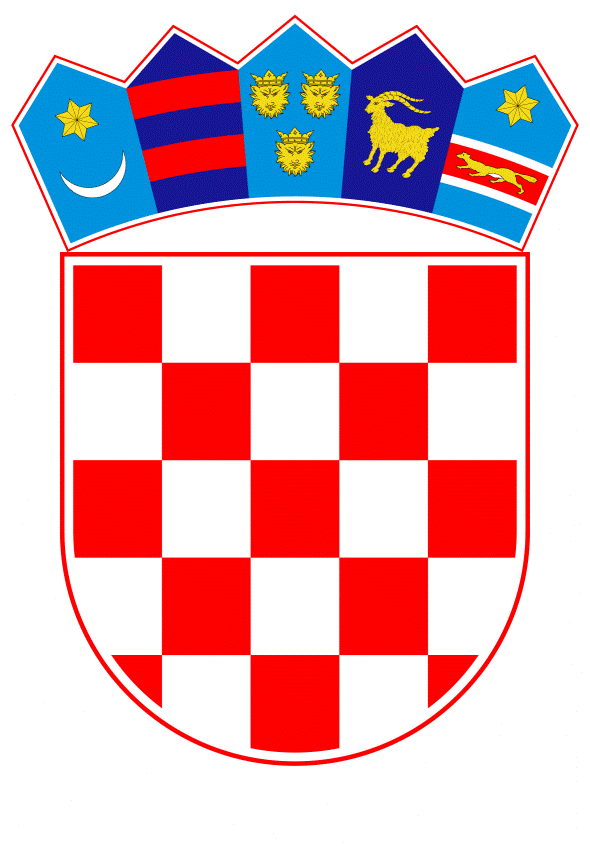 VLADA REPUBLIKE HRVATSKEZagreb, 2. prosinca 2021.______________________________________________________________________________________________________________________________________________________________________________________________________________________________REPUBLIKA HRVATSKAMINISTARSTVO PRAVOSUĐA I UPRAVE											NACRTKONAČNI PRIJEDLOG ZAKONA O IZMJENAMA I DOPUNAMA ZAKONA O SUDOVIMA Zagreb, prosinac 2021.KONAČNI PRIJEDLOG ZAKONA O IZMJENAMA I DOPUNAMA ZAKONA O SUDOVIMAČlanak 1.U Zakonu o sudovima (Narodne novine, br. 28/13, 33/15, 82/15 i 67/18) u članku 1. stavku 1. iza riječi: „tumača“ briše se zarez i dodaje riječ: „i“, a riječi: „i procjenitelja“ brišu se.Članak 2.Članak 10. stavak 2. mijenja se i glasi:„(2) Pravomoćan godišnji raspored poslova predsjednik suda dužan je dostaviti predsjedniku neposredno višeg suda i ministarstvu nadležnom za poslove pravosuđa. Pravomoćan godišnji raspored poslova općinskog suda dostavlja se i predsjedniku Visokog prekršajnog suda Republike Hrvatske, a pravomoćan godišnji raspored poslova županijskog suda i predsjedniku Visokog kaznenog suda Republike Hrvatske.“.  Članak 3.Članak 26.a mijenja se i glasi:„Visoki kazneni sud Republike Hrvatske:1. odlučuje u drugom stupnju o žalbama protiv odluka županijskih sudova u kaznenim predmetima, osim ako je zakonom propisano drukčije,2. provodi nadzor nad urednim obavljanjem poslova sudaca županijskih sudova koji rade na prvostupanjskim kaznenim predmetima,3. rješava sukob nadležnosti između županijskih sudova u prvostupanjskim kaznenim predmetima,4. obavlja druge poslove određene zakonom.“.Članak 4.U članku 28. stavak 2. mijenja se i glasi:„(2) Iznimno od stavka 1. ovoga članka predsjednik Visokog prekršajnog suda Republike Hrvatske određuje provođenje nadzora nad urednim obavljanjem poslova sudaca koji rade na prekršajnim predmetima, a predsjednik Visokog kaznenog suda Republike Hrvatske određuje provođenje nadzora nad urednim obavljanjem poslova sudaca županijskih sudova koji rade na prvostupanjskim kaznenim predmetima. Nadzor obavljaju suci Visokog prekršajnog suda Republike Hrvatske odnosno suci Visokog kaznenog suda Republike Hrvatske koje je odredio predsjednik tog suda.“.Iza stavka 2. dodaje se novi stavak 3. koji glasi:„(3) Predsjednik Vrhovnog suda Republike Hrvatske može odrediti nadzor nad urednim obavljanjem poslova svih sudaca i svih sudova. Nadzor obavljaju suci Vrhovnog suda Republike Hrvatske koje odredi predsjednik tog suda.“.Dosadašnji stavak 3. postaje stavak 4. Članak 5.Članak 29. mijenja se i glasi:„(1) Poslovi sudske uprave obuhvaćaju:1. osiguranje uvjeta za pravilan rad i poslovanje suda,2. skrb o urednom i pravodobnom obavljanju poslova u sudu,3. poslove pozivanja i raspoređivanja sudaca porotnika,4. poslove osiguranja podrške svjedocima i žrtvama u sudskim postupcima,5. postupanje po zahtjevu za zaštitu prava na suđenje u razumnom roku,6. poslove ovjere isprava namijenjenih uporabi u inozemstvu,7. poslove u svezi s međunarodnom pravnom pomoći i pravosudnom suradnjom,8. poslove u svezi s predstavkama stranaka na rad suda,9. poslove vezane uz funkcioniranje informatičkog sustava,10. poslove financijsko-materijalnog poslovanja suda,11. poslove praćenja naplate sudskih pristojbi,12. stručne poslove u svezi s ostvarivanjem prava i dužnosti sudaca, službenika i namještenika u sudu,13. skrb o stručnom usavršavanju sudaca, sudskih savjetnika, sudačkih vježbenika i drugih službenika i namještenika u sudu,14. poslove upravljanja sudskom zgradom i nekretninama koje su dodijeljene sudu na korištenje,15. poslove vođenja statistike i analize upravljačkih izvješća o radu sudaca i suda,16. provođenje nadzora nad obradom osobnih podataka u sudskim postupcima,17. davanje obavijesti o radu suda i druge poslove propisane zakonom i Sudskim poslovnikom.(2) Ministar nadležan za poslove pravosuđa pravilnikom će propisati način obavljanja poslova sudske uprave iz stavka 1. točki 4., 7., 9., 10. i 15. ovoga članka.“.Članak 6.U članku 35. stavci 1. i 2. mijenjaju se i glase:„(1) Općinski, trgovački i upravni sudovi s 15 ili više sudaca te svi viši sudovi imaju ravnatelje sudske uprave.(2) Za ravnatelja sudske uprave može biti primljena osoba koja ima završen preddiplomski i diplomski sveučilišni studij ili integrirani preddiplomski i diplomski sveučilišni studij ili specijalistički diplomski stručni studij pravne, upravne ili ekonomske struke i najmanje pet godina iskustva na odgovarajućim poslovima.“.Članak 7.U članku 37. stavku 7. riječi: „suci i“ brišu se.Iza stavka 7. dodaju se stavci 8. do 11. koji glase:„(8) U općinskim sudovima utvrđenima zakonom osnivaju se sudski odjeli za postupanje u predmetima prema zakonu kojim se uređuju obiteljski odnosi.(9) Godišnjim rasporedom poslova određuju se suci i državni službenici za rad na predmetima iz stavka 8. ovoga članka. Pri određivanju sudaca za rad na ovim predmetima predsjednik suda vodit će računa da suci koji se raspoređuju na rad na ovim predmetima moraju imati izraženu sklonost za odgoj, potrebe i probitke djece, vladati osnovnim znanjima iz područja socijalne pedagogije, psihologije mladih i socijalnog rada za mlade osobe te redovno pohađati stručno usavršavanje iz ovih područja.(10) Suce iz stavka 9. ovoga članka, vodeći računa o utvrđenim kriterijima, na vrijeme od pet godina iz reda sudaca tih sudova postavlja predsjednik Vrhovnog suda Republike Hrvatske. Nakon isteka roka od pet godina sudac može biti ponovno postavljen za suca za postupanje u predmetima prema zakonu kojim se uređuju obiteljski odnosi.(11) Program i način održavanja stručnog usavršavanja iz stavka 9. ovoga Zakona pravilnikom propisuje ministar nadležan za poslove pravosuđa.“.Članak 8.U članku 44.a stavak 4. mijenja se i glasi: „(4) Pravodobne i potpune prijave kandidata koji ispunjavaju uvjete iz članka 44. ovoga Zakona Državno sudbeno vijeće dostavlja Predsjedniku Republike Hrvatske, koji će o svim kandidatima u roku od osam dana zatražiti mišljenje od Opće sjednice Vrhovnog suda Republike Hrvatske i nadležnog odbora Hrvatskoga sabora.“.Iza stavka 4. dodaje se stavak 5. koji glasi:„(5) Ako Predsjednik Republike Hrvatske, u roku od 15 dana od dana zaprimanja posljednjeg zaprimljenog mišljenja iz stavka 4. ovoga članka, niti jednog od kandidata ne predloži za predsjednika Vrhovnog suda Republike Hrvatske odnosno ako u Hrvatskom saboru predloženi kandidat za predsjednika Vrhovnog suda Republike Hrvatske ne bude izabran, Državno sudbeno vijeće će poništiti javni poziv i najkasnije u roku od osam dana ponovno pokrenuti postupak izbora predsjednika Vrhovnog suda Republike Hrvatske objavom javnog poziva.“.Članak 9.U članku 44.c stavak 3. mijenja se i glasi: „(3) Ako predsjednik Vrhovnog suda Republike Hrvatske prestane obnašati svoju dužnost, Državno sudbeno vijeće ovlastit će suca tog suda koji će do izbora predsjednika Vrhovnog suda Republike Hrvatske obavljati poslove sudske uprave.“.Članak 10.U članku 72. stavku 1. točka 7. briše se.Dosadašnje točke 8. do 14. postaju točke 7. do 13.Članak 11.U članku 76. iza stavka 2. dodaju se stavci 3. i 4. koji glase:„(3) Predsjednik suda donosi pravilnik o unutarnjem redu suda uz prethodnu suglasnost ministra nadležnog za poslove pravosuđa.(4) Pravilnikom o unutarnjem redu suda utvrđuju se radna mjesta državnih službenika i namještenika u sudu, potreban broj izvršitelja na svakom radnom mjestu, uvjeti za raspored na radno mjesto, opisi poslova radnog mjesta te druga pitanja od značaja za organizaciju i način rada pojedinog suda.“.Članak 12.Članak 80. mijenja se i glasi:„(1) Pravosudna inspekcija ministarstva nadležnog za poslove pravosuđa obavlja poslove inspekcijskog nadzora nad pravilnim i zakonitim obavljanjem poslova sudske uprave.(2) Ministar nadležan za poslove pravosuđa pravilnikom će propisati način provedbe inspekcijskih nadzora nad pravilnim i zakonitim obavljanjem poslova sudske uprave u sudovima.“.Članak 13.Iza članka 80. dodaje se članak 80.a koji glasi:„Članak 80.a(1) Pravosudni inspekcijski nadzor obavljaju državni službenici ministarstva nadležnog za poslove pravosuđa raspoređeni na radna mjesta inspektora, viših inspektora i viših inspektora - specijalista.(2) Inspektor može biti osoba koja ima završen diplomski sveučilišni studij prava ili integrirani preddiplomski i diplomski sveučilišni studij prava i najmanje tri godine radnog iskustva na odgovarajućim poslovima.(3) Viši inspektor može biti osoba koja ima završen diplomski sveučilišni studij prava ili integrirani preddiplomski i diplomski sveučilišni studij prava i najmanje četiri godine radnog iskustva na odgovarajućim poslovima.(4) Viši inspektor – specijalist može biti osoba koja ispunjava uvjete za višeg inspektora, ima istaknute rezultate u području od značaja za rad državnog tijela i prethodno odobrenje ministarstva nadležnog za službeničke odnose.(5) Poslovi radnih mjesta iz stavka 1. ovoga članka su poslovi s posebnim uvjetima rada.(6) Poslove pravosudne inspekcije mogu privremeno obavljati i suci koji ispunjavaju uvjete za suce županijskog suda i imaju iskustvo u obavljanju poslova sudske uprave.“. Članak 14.U članku 86. stavak 3. briše se.Dosadašnji stavci 4. i 5. koji postaju stavci 3. i 4. mijenjaju se i glase:„(3) Prilikom dodjele predmeta u rad na način propisan stavkom 2. ovoga članka vodit će se računa o ravnomjernoj podjeli predmeta te vrsti i složenosti predmeta.(4) Postupak dodjele predmeta u rad sucima uređuje se Sudskim poslovnikom i pravilnikom kojim se uređuje rad u informacijskom sustavu sudova.“.Članak 15.Iza članka 86. dodaje se članak 86.a koji glasi:„Članak 86.a(1) Predsjednik suda dužan je za svakog suca podnijeti zahtjev za obnavljanje provedene temeljne sigurnosne provjere svakih pet godina računajući od dana stupanja na dužnost. Zahtjev se podnosi nadležnoj sigurnosno-obavještajnoj agenciji putem ministarstva nadležnog za poslove pravosuđa.(2) Obnavljanje temeljne sigurnosne provjere provodi se sukladno zakonu koji uređuje sigurnosne provjere, osim ako ovim zakonom nije drugačije propisano.(3) Izvješće o provedenoj sigurnosnoj provjeri dostavlja se predsjedniku Vrhovnog suda Republike Hrvatske. (4) Konačnu ocjenu o postojanju sigurnosnih zapreka na temelju dostavljenog izvješća donosi posebno vijeće od pet sudaca Vrhovnog suda Republike Hrvatske koje imenuje Opća sjednica Vrhovnog suda Republike Hrvatske. Postupak izbora članova i način rada ovoga vijeća utvrđuje se Poslovnikom Vrhovnog suda Republike Hrvatske. (5) O utvrđenom postojanju sigurnosnih zapreka predsjednik Vrhovnog suda Republike Hrvatske obavještava predsjednika suda u kojem sudac obnaša sudačku dužnost, predsjednika neposredno višeg suda, nadležno sudačko vijeće i ministra nadležnog za poslove pravosuđa.(6) Postupak podnošenja zahtjeva za obnavljanje temeljne sigurnosne provjere pravilnikom propisuje ministar nadležan za poslove pravosuđa.“.Članak 16.U članku 87. iza stavka 1. dodaje se novi stavak 2. koji glasi:„(2) U smislu odredbe stavka 1. podstavka 7. ovoga članka obitelji se smatra bračni drug, izvanbračni drug, životni partner odnosno neformalni životni partner te djeca za vrijeme redovitog školovanja.“.Dosadašnji stavak 2. postaje stavak 3.Članak 17.U članku 93. stavku 3. riječi: “najmanje jednom godišnje“ brišu se.Iza stavka 4. dodaje se stavak 5. koji glasi:„(5) Način provedbe obveznog stručnog usavršavanja sudaca pravilnikom propisuje ministar nadležan za poslove pravosuđa.“.Članak 18.U članku 108. stavku 2. riječ: „stručnog“ briše se.Iza stavka 4. dodaje se novi stavak 5. i stavci 6. do 9. koji glase:„(5) Državni službenik zaposlen u sudu dužan je položiti posebni stručni ispit za službenike u pravosudnim tijelima za radno mjesto na koje je raspoređen najkasnije u roku od šest mjeseci od dana polaganja državnog ispita. Posebni stručni ispit nije dužan polagati državni službenik koji ima položen pravosudni ispit.(6) Posebni stručni ispit iz stavka 5. ovoga članka organizira i provodi ministarstvo nadležno za poslove pravosuđa.(7) Državnom službeniku zaposlenom u sudu prestaje državna služba po sili zakona ako ne položi posebni stručni ispit u propisanom roku, istekom roka u kojem je bio obvezan položiti stručni ispit.(8) U slučaju privremene nesposobnosti za rad, korištenja rodiljnog ili roditeljskog dopusta te drugog opravdanog razloga, rok za polaganje posebnog stručnog ispita produžit će se na zahtjev službenika za onoliko vremena koliko je trajala privremena nesposobnost za rad, rodiljni ili roditeljski dopust ili drugi opravdani razlozi. (9) Zahtjev za produženje roka za polaganje posebnog stručnog ispita iz stavka 8. ovoga članka službenik može podnijeti čelniku tijela najkasnije do isteka roka za polaganje ispita, a o njemu se odlučuje posebnim rješenjem.“.Dosadašnji stavak 5. koji postaje stavak 10. mijenja se i glasi:„(10) Ministar nadležan za poslove pravosuđa pravilnikom će propisati potreban stupanj i vrstu stručne spreme te druge stručne uvjete za raspored službenika i namještenika zaposlenih u sudovima te program i način polaganja posebnog stručnog ispita za službenike u pravosudnim tijelima.“.Članak 19.U članku 112. iza stavka 2. dodaje se stavak 3. koji glasi:„(3) Kriterije za utvrđivanje broja stručnih suradnika koji se raspoređuju u odjele iz članka 37. stavka 8. ovoga Zakona određuje ministar nadležan za poslove pravosuđa.“. Članak 20.U članku 113. stavku 10. iza riječi: „osobe“ dodaje se zarez i riječi: „osim ako je uporaba vatrenog oružja jedino sredstvo za obranu od napada ili otklanjanje opasnosti“.Iza stavka 10. dodaje se novi stavak 11. koji glasi:„(11) Poslovi osiguranja osoba, imovine i objekata koje obavljaju službenici pravosudne policije u smislu ovoga Zakona obuhvaćaju i osiguranje ministarstva nadležnog za poslove pravosuđa.“.Dosadašnji stavak 11. postaje stavak 12. Članak 21.Članak 115. mijenja se i glasi:„(1) Uz opće uvjete za prijam u državnu službu službenici pravosudne policije moraju imati:1. posebnu zdravstvenu sposobnost,2. najviše 35 godina života ako je uvjet za prijam srednja stručna sprema.(2) Osoba koja se prima u državnu službu za službenika pravosudne policije prima se u svojstvu vježbenika neovisno o prethodno ostvarenom radnom stažu.(3) Za vrijeme vježbeničkog staža službenik pravosudne policije mora završiti osposobljavanje i položiti ispit za zvanje. Službeniku pravosudne policije koji ne završi program osposobljavanja i ne položi ispit za zvanje prestaje državna služba, istekom posljednjeg dana roka za polaganje ispita.(4) U slučaju privremene nesposobnosti za rad, korištenja rodiljnog ili roditeljskog dopusta te drugog opravdanog razloga, rok za polaganje ispita za zvanje produžit će se na zahtjev službenika za onoliko vremena koliko je trajala privremena nesposobnost za rad, rodiljni ili roditeljski dopust ili drugi opravdani razlozi.(5) Zahtjev za produženje roka za polaganje ispita iz stavka 4. ovoga članka podnosi se ministru nadležnom za poslove pravosuđa najkasnije do isteka toga roka.(6) U slučaju iz stavka 4. ovoga članka vježbenik zadržava vježbenički status.(7) Službenici pravosudne policije postavljaju se u posebna zvanja obilježena odgovarajućim znakovljem, a za vrijeme službe nose posebnu odoru, službenu iskaznicu i značku. (8) Službenik pravosudne policije koji je primljen u državnu službu na poslove srednje stručne spreme, a ima završen viši ili visoki stupanj obrazovanja može se postaviti u najniže zvanje više ili visoke spreme i rasporediti na radno mjesto više složenosti nakon što je na poslovima osiguranja pravosudnih tijela proveo najmanje tri godine. (9) Pored teških povreda službene dužnosti propisanih zakonom kojim se utvrđuju prava i obveze državnih službenika, teškom povredom službene dužnosti za službenike pravosudne policije smatra se dolazak na posao i obavljanje poslova pod utjecajem alkohola ili dovođenje pod utjecaj alkohola na radnom mjestu, pri čemu se smatra da je službenik pravosudne policije pod utjecajem alkohola ako u organizmu ima alkohola iznad 0,00 g/kg odnosno odgovarajući iznos miligrama u litri izdahnutog zraka.(10) Službenici pravosudne policije koji obavljaju poslove osiguranja sudova podliježu temeljnoj sigurnosnoj provjeri.(11) U slučaju utvrđenja postojanja sigurnosnih zapreka ili nepristajanja na provođenje sigurnosne provjere, službenik pravosudne policije rasporedit će se na radno mjesto za koje ispunjava uvjete, a ako nema odgovarajućeg slobodnog radnog mjesta, na odgovarajući način se primjenjuju odredbe zakona koji uređuje radnopravni odnos državnih službenika o stavljanju službenika na raspolaganje Vladi Republike Hrvatske.(12) Ministar nadležan za poslove pravosuđa posebnim pravilnikom propisuje zvanja, znakovlje, odoru i službenu iskaznicu te obuku službenika pravosudne policije.“.Članak 22.Članak 116. mijenja se i glasi:„(1) Posebnu zdravstvenu sposobnost za obavljanje poslova službenika pravosudne policije utvrđuje povjerenstvo osnovano odlukom ministra nadležnog za poslove pravosuđa. (2) Službeniku pravosudne policije koji odbije postupiti po obavijesti o upućivanju na utvrđivanje posebne zdravstvene sposobnosti za obavljanje poslova službenika pravosudne policije državna služba prestaje u roku od 15 dana od dana primitka obavijesti, što se utvrđuje  rješenjem o prestanku državne službe.(3) Službenik pravosudne policije kojem je nadležno povjerenstvo iz stavka 1. ovoga Zakona utvrdilo nesposobnost za obavljanje poslova službenika pravosudne policije upućuje se u roku od 30 dana na ocjenu preostale radne sposobnosti.(4) Ako se službeniku pravosudne policije iz stavka 3. ovoga članka utvrdi preostala radna sposobnost, rasporedit će se na radno mjesto za koje ispunjava uvjete. (5) Ako se utvrdi da službenik pravosudne policije nema preostalu radnu sposobnost ili raspored iz stavka 4. ovoga članka nije moguć, a službenik je do izvršnosti rješenja o utvrđivanju preostale radne sposobnosti stekao uvjete za mirovinu, državna služba mu prestaje s danom stjecanja uvjeta za mirovinu.(6) Službeniku pravosudne policije koji ima preostalu radnu sposobnost, ali ga nije moguće rasporediti na odgovarajuće radno mjesto ili koji nema preostalu radnu sposobnost, a nije stekao uvjete za mirovinu, državna služba prestaje danom izvršnosti odluke o preostaloj radnoj sposobnosti. (7) Pravilnik o mjerilima posebne zdravstvene sposobnosti, postupku utvrđivanja posebne zdravstvene sposobnosti za obavljanje poslova službenika pravosudne policije te o izboru članova i načinu rada povjerenstva iz stavka 1. ovoga članka donosi ministar nadležan za poslove pravosuđa.“.Članak 23.Iza članka 116. dodaje se članak 116.a koji glasi:„Članak 116.a(1) Službenicima pravosudne policije zbog težine i naravi posla i posebnih uvjeta rada (povećane opasnosti za život i zdravlje radi nasilja, izloženosti zaraznim bolestima, smjenskog rada, rada na državne blagdane i neradne dane i potrebe pripravnosti te izloženosti stresu) se svakih 12 mjeseci provedenih na takvim poslovima računa kao 16 mjeseci staža osiguranja te im pripada poseban dodatak na plaću zbog rada u posebnim uvjetima u skladu s uredbom Vlade Republike Hrvatske.(2) Službenicima pravosudne policije koji ostvare pravo na mirovinu, a imaju manje od deset godina efektivnog radnog staža ostvarenog na poslovima osiguranja, pripada otpremnina u iznosu od dvije prosječne mjesečne neto plaće koje su ostvarili u tri mjeseca prije prestanka državne službe.(3) Službenicima pravosudne policije koji ostvare pravo na mirovinu, a imaju od deset do 20 godina efektivnog radnog staža ostvarenog na poslovima osiguranja, pripada otpremnina u iznosu od tri prosječne mjesečne neto plaće koje su ostvarili u tri mjeseca prije prestanka državne službe.(4) Službenicima pravosudne policije koji ostvare pravo na mirovinu, a imaju više od 20 godina efektivnog radnog staža ostvarenog na poslovima osiguranja, pripada otpremnina u iznosu od pet prosječnih mjesečnih neto plaća koje su ostvarili u tri mjeseca prije prestanka državne službe.(5) Obitelj službenika pravosudne policije koji izgubi život u obavljanju službe ili povodom obavljanja službe ima pravo na nadoknadu troškova pokopa, a uzdržavani članovi obitelji i jednokratnu novčanu pomoć u visini 12 zadnjih neto plaća službenika.(6) Ostvarivanje prava iz stavka 5. ovoga članka isključuje ostvarivanje prava obitelji službenika i namještenika na pomoć od tri proračunske osnovice te podmirivanje troškova pogreba iz kolektivnog ugovora kojim se utvrđuju prava i obveze iz rada i po osnovi rada državnih službenika i namještenika zaposlenih u državnim tijelima.(7) Službenici pravosudne policije prava iz mirovinskog osiguranja ostvaruju prema posebnom zakonu.“. Članak 24.Naziv glave XIV. iznad članka 123. mijenja se i glasi: „STALNI SUDSKI TUMAČI I VJEŠTACI“.Članak 25. Članak 123. mijenja se i glasi:„Stalni sudski tumači tumače odnosno prevode na zahtjev pravosudnih tijela ili stranaka za potrebe postupaka izgovoreni ili pisani tekst s hrvatskog jezika na strani jezik, sa stranog jezika na hrvatski jezik ili sa stranog jezika na drugi strani jezik.“.Članak 26.Članak 124. mijenja se i glasi:„(1) Za stalnog sudskog tumača može biti imenovana osoba koja ispunjava sljedeće uvjete:1. da je državljanin Republike Hrvatske, državljanin države članice Europske unije ili državljanin države potpisnice Sporazuma o Europskom gospodarskom prostoru,2. da ima završen preddiplomski i diplomski sveučilišni studij ili integrirani preddiplomski i diplomski sveučilišni studij ili specijalistički diplomski stručni studij,3. da vlada odgovarajućim stranim jezikom razine C2 prema Zajedničkom europskom referentnom okviru za jezike odnosno druge najviše razine za koju postoji priznat ispit i hrvatskim jezikom,4. da je zdravstveno sposobna za obavljanje poslova stalnog sudskog tumača,5. da je uspješno završila provjeru znanja iz ustrojstva sudbene vlasti, državne uprave i pravnog nazivlja,6. da ima sklopljen ugovor o osiguranju od odgovornosti za obavljanje poslova stalnog sudskog tumača.(2) Iznimno od odredbe stavka 1. točke 5. ovoga članka osoba koja ima završen diplomski sveučilišni studij prava ili integrirani preddiplomski i diplomski sveučilišni studij prava te osoba koja je već imenovana za stalnog sudskog tumača za neki drugi jezik nije dužna pristupiti provjeri znanja iz ustrojstva sudbene vlasti, državne uprave i pravnog nazivlja.(3) Za stalnog sudskog tumača ne može se imenovati osoba protiv koje se vodi kazneni postupak ili koja je pravomoćno proglašena krivom za kaznena djela za koja se postupak vodi po službenoj dužnosti, osim za kaznena djela počinjena iz nehaja.(4) Prije imenovanja kandidati za stalne sudske tumače dužni su uspješno završiti stručnu obuku u strukovnoj udruzi stalnih sudskih tumača.“.Članak 27.Iza članka 124. dodaju se članci 124.a, 124.b. i 124.c koji glase:„Članak 124.a(1) Stalnom sudskom tumaču privremeno će se zabraniti obavljanje poslova stalnog sudskog tumača:- ako bez opravdanog razloga ne preuzima dodijeljene poslove, - ako bez opravdanog razloga nije dovršio povjereni posao po nalogu pravosudnog tijela,- ako se neprimjereno odnosi prema zaposlenicima pravosudnih tijela ili strankama,- ako se protiv njega pokrene kazneni postupak zbog kaznenog djela za koje se progoni po službenoj dužnosti, osim zbog kaznenog djela počinjenog iz nehaja.(2) Privremena zabrana izriče se u trajanju od tri mjeseca do godinu dana, osim u slučaju iz stavka 1. podstavka 3. ovoga članka kada se izriče do pravomoćnog okončanja kaznenog postupka.Članak 124.bStalni sudski tumač razriješit će se:– ako to sam zatraži,– ako se utvrdi da nisu postojali odnosno da su prestali postojati uvjeti na temelju kojih je imenovan,– ako je na temelju pravomoćne odluke nadležnog tijela proglašen nesposobnim za obavljanje djelatnosti,– ako mu je na temelju pravomoćne sudske odluke oduzeta poslovna sposobnost,– ako mu je izrečena pravomoćna presuda za kazneno djelo za koje se postupak vodi po službenoj dužnosti, osim za kazneno djelo počinjeno iz nehaja,– ako nesavjesno ili neuredno obavlja povjerene mu poslove,– ako ne dostavi dokaz o zaključenom ugovoru o osiguranju od odgovornosti za obavljanje poslova stalnog sudskog tumača,– ako povrijedi odredbe članka 130. ovoga Zakona,– ako obavlja poslove stalnog sudskog tumača i nakon izvršnosti rješenja o privremenoj zabrani obavljanja poslova stalnog sudskog tumača.Članak 124.c(1) Stalne sudske tumače imenuje i razrješava te o njihovim drugim pravima i dužnostima odlučuje ministar nadležan za poslove pravosuđa. U postupku imenovanja zatražit će se prethodno mišljenje predsjednika nadležnog županijskog suda.(2) Protiv odluka iz stavka 1. ovoga članka žalba nije dopuštena, ali se može pokrenuti upravni spor pred nadležnim upravnim sudom.(3) Ministarstvo nadležno za poslove pravosuđa vodi popis imenovanih stalnih sudskih tumača i objavljuje ga na svojoj internetskoj stranici.(4) Ministar nadležan za poslove pravosuđa propisat će pravilnikom postupak imenovanja i razrješenja stalnih sudskih tumača, njihova prava i dužnosti te visinu nagrade i naknade troškova za njihov rad.“.Članak 28.Članak 125. mijenja se i glasi:„Stalni sudski vještaci na temelju svoga stručnog znanja na zahtjev pravosudnih tijela ili za potrebe postupaka pred pravosudnim tijelima izrađuju vještački nalaz i mišljenje (vještačenje) odnosno procjenu kada je to potrebno radi utvrđivanja ili razjašnjenja činjenica koje se utvrđuju u postupku.“.Članak 29.Članak 126. mijenja se i glasi:„(1) Za stalnog sudskog vještaka može biti imenovana osoba koja ispunjava sljedeće uvjete:1. da je državljanin Republike Hrvatske, državljanin države članice Europske unije ili državljanin države potpisnice Sporazuma o Europskom gospodarskom prostoru,2. da ima završen preddiplomski i diplomski sveučilišni studij ili integrirani preddiplomski i diplomski sveučilišni studij ili specijalistički diplomski stručni studij odnosno završen preddiplomski sveučilišni studij ili preddiplomski stručni studij odgovarajući području vještačenja za koje se imenuje,3. da je nakon završenog preddiplomskog i diplomskog sveučilišnog studija ili integriranog preddiplomskog i diplomskog sveučilišnog studija ili specijalističkog diplomskog stručnog studija radila na poslovima u struci najmanje osam godina, a nakon završenog preddiplomskog sveučilišnog studija ili preddiplomskog stručnog studija na poslovima u struci najmanje deset godina,4. da vlada hrvatskim jezikom, 5. da je zdravstveno sposobna za obavljanje poslova stalnog sudskog vještaka,6. da je uspješno završila provjeru znanja iz ustrojstva sudbene vlasti, državne uprave i pravnog nazivlja,7. da ima sklopljen ugovor o osiguranju od odgovornosti za obavljanje poslova stalnog sudskog vještaka,8. da ima valjano odobrenje za samostalno obavljanje djelatnosti (licencu) ili položen stručni odnosno specijalistički ispit za obavljanje djelatnosti ako je to sukladno posebnim propisima uvjet za obavljanje tih djelatnosti.(2) Za stalnog sudskog vještaka ne može se imenovati osoba protiv koje se vodi kazneni postupak ili koja je pravomoćno proglašena krivom za kaznena djela za koja se postupak vodi po službenoj dužnosti, osim za kaznena djela počinjena iz nehaja. (3) Iznimno od odredbi stavka 1. točki 2. i 3. ovoga članka, ako u Republici Hrvatskoj za određeno područje vještačenja nema mogućnosti završetka sveučilišnog ili stručnog studija, za stalnog sudskog vještaka može se imenovati i osoba sa stečenom srednjom stručnom spremom odgovarajućom području vještačenja za koje se imenuje i koja je nakon završene škole radila na poslovima u struci najmanje 12 godina.(4) Iznimno od odredbe stavka 1. točke 3. ovoga članka, liječnici specijalisti uvjet za obavljanje poslova stalnog sudskog vještaka stječu nakon položenog specijalističkog ispita. (5) Iznimno od odredbe stavka 1. točke 6. ovoga članka osoba koja ima završen diplomski sveučilišni studij prava ili integrirani preddiplomski i diplomski sveučilišni studij prava nije dužna pristupiti provjeri znanja iz ustrojstva sudbene vlasti, državne uprave i pravnog nazivlja.(6) Prije imenovanja kandidati za stalne sudske vještake dužni su uspješno završiti stručnu obuku u strukovnoj udruzi stalnih sudskih vještaka.“.Članak 30.Članak 127. mijenja se i glasi:„(1) Stalnom sudskom vještaku privremeno će se zabraniti obavljanje poslova stalnog sudskog vještaka:- ako bez opravdanog razloga ne preuzima dodijeljene predmete,- ako bez opravdanog razloga nije dovršio povjereno mu vještačenje,- ako se neprimjereno odnosi prema zaposlenicima pravosudnih tijela ili strankama,- ako se protiv njega pokrene kazneni postupak zbog kaznenog djela, osim zbog kaznenog djela počinjenog iz nehaja.(2) Privremena zabrana izriče se u trajanju od tri mjeseca do godinu dana, osim u slučaju iz stavka 1. podstavka 4. ovoga članka kada se izriče do pravomoćnog okončanja kaznenog postupka.“.Članak 31.Iza članka 127. dodaju se članci 127.a i 127.b koji glase:„Članak 127.aStalni sudski vještak razriješit će se:– ako to sam zatraži,– ako se utvrdi da nisu postojali odnosno da su prestali postojati uvjeti na temelju kojih je imenovan,– ako je na temelju pravomoćne odluke nadležnog tijela proglašen nesposobnim za obavljanje djelatnosti iz područja za koje je imenovan,– ako mu je na temelju pravomoćne sudske odluke oduzeta poslovna sposobnost,– ako mu je izrečena pravomoćna presuda za kazneno djelo za koje se postupak vodi po službenoj dužnosti, osim za kazneno djelo počinjeno iz nehaja,– ako nesavjesno ili neuredno obavlja povjerene mu poslove vještačenja,– ako ne dostavi dokaz o zaključenom ugovoru o osiguranju od odgovornosti za obavljanje poslova stalnog sudskog vještaka,– ako povrijedi odredbe članka 130. ovoga Zakona,– ako obavlja poslove stalnog sudskog vještaka i nakon izvršnosti rješenja o privremenoj zabrani obavljanja poslova stalnog sudskog vještaka.Članak 127.b(1) Stalne sudske vještake imenuje i razrješava te o njihovim drugim pravima i dužnostima odlučuje ministar nadležan za poslove pravosuđa. U postupku imenovanja zatražit će se prethodno mišljenje predsjednika nadležnog županijskog suda.(2) Protiv odluka iz stavka 1. ovoga članka žalba nije dopuštena, ali se može pokrenuti upravni spor pred nadležnim upravnim sudom.(3) Ministarstvo nadležno za poslove pravosuđa vodi popis imenovanih stalnih sudskih vještaka te ga objavljuje na svojoj internetskoj stranici.(4) Ministar nadležan za poslove pravosuđa propisat će pravilnikom postupak imenovanja i razrješenja stalnih sudskih vještaka, njihova prava i dužnosti te visinu nagrade i naknade troškova za njihov rad.“.Članak 32.Naslov iznad članka 128. i članci 128. i 129. brišu se.Članak 33.(1) U cijelom tekstu Zakona o sudovima (Narodne novine, br. 28/13, 33/15, 82/15 i 67/18) riječi: „ministar pravosuđa“ i riječi: „Ministarstvo pravosuđa“ u određenom padežu zamjenjuju se riječima: „ministar nadležan za poslove pravosuđa“ i riječima: „ministarstvo nadležno za poslove pravosuđa“ u odgovarajućem padežu. (2) U cijelom tekstu Zakona o sudovima (Narodne novine, br. 28/13, 33/15, 82/15 i 67/18)  riječi: „sudski službenik“ u određenom broju i padežu zamjenjuju se riječima: „državni službenik“ u odgovarajućem broju i padežu.PRIJELAZNE I ZAVRŠNE ODREDBEČlanak 34.(1) Za sve suce koji su imenovani i koji obnašaju sudačku dužnost na dan stupanja na snagu ovoga Zakona, a u odnosu na koje nije provedena sigurnosna provjera ili u odnosu na koje je sigurnosna provjera provedena prije više od pet godina, predsjednici sudova dužni su putem ministarstva nadležnog za poslove pravosuđa nadležnoj sigurnosno-obavještajnoj agenciji podnijeti zahtjev za provedbu temeljne sigurnosne provjere u roku od 60 dana od dana stupanja na snagu pravilnika iz članka 15. ovoga Zakona.(2) Na postupak podnošenja zahtjeva za provedbu temeljne sigurnosne provjere, dostavu izvješća o provedenoj sigurnosnoj provjeri, konačnu ocjenu o postojanju sigurnosnih zapreka te obavijest o utvrđenom postojanju sigurnosnih zapreka primjenjuju se odredbe članka 15. ovoga Zakona. Članak 35.(1) Stalni sudski tumači, stalni sudski vještaci i stalni sudski procjenitelji imenovani sukladno odredbama Zakona o sudovima (Narodne novine, br. 28/13, 33/15, 82/15 i 67/18) te pravne osobe kojima je sukladno odredbama Zakona o sudovima (Narodne novine, br. 28/13, 33/15, 82/15 i 67/18) odobreno obavljanje poslova prevođenja odnosno tumačenja, vještačenja i procjenjivanja nastavljaju obavljati navedene poslove do isteka vremena na koje su imenovani odnosno na koje im je dano odobrenje. (2) Na pravne osobe kojima je sukladno odredbama Zakona o sudovima (Narodne novine, br. 28/13, 33/15, 82/15 i 67/18) odobreno obavljanje poslova prevođenja, vještačenja odnosno procjenjivanja te na stalne sudske procjenitelje imenovane sukladno odredbama Zakona o sudovima (Narodne novine, br. 28/13, 33/15, 82/15 i 67/18) se nakon stupanja na snagu ovoga Zakona na odgovarajući način primjenjuje ovaj Zakon te pravilnici iz članaka 27. i 31. ovoga Zakona. (3) Stalne sudske tumače, stalne sudske vještake i stalne sudske procjenitelje iz stavka 1. ovoga članka ministar nadležan za poslove pravosuđa će po službenoj dužnosti uvrstiti u jedinstveni popis stalnih sudskih tumača, stalnih sudskih vještaka i stalnih sudskih procjenitelja koji će se objaviti na internetskoj stranici ministarstva nadležnog za poslove pravosuđa. (4) Postupci imenovanja stalnih sudskih tumača, stalnih sudskih vještaka i stalnih sudskih procjenitelja započeti prije stupanja na snagu ovoga Zakona dovršit će se prema odredbama Zakona o sudovima (Narodne novine, br. 28/13, 33/15, 82/15 i 67/18).(5) Stalni sudski vještaci i stalni sudski tumači koji na dan stupanja na snagu ovoga Zakona budu imenovani sukladno odredbama Zakona o sudovima (Narodne novine, br. 28/13, 33/15, 82/15 i 67/18) zahtjev za imenovanje nakon isteka vremena na koje su prethodno imenovani podnose ministarstvu nadležnom za poslove pravosuđa najkasnije 30 dana prije isteka vremena prethodnog imenovanja. U postupku imenovanja ministarstvo nadležno za poslove pravosuđa ispituje postojanje uvjeta propisanih ovim Zakonom, a osobe u odnosu na koje se utvrdi ispunjenost propisanih uvjeta nisu dužne polagati provjeru znanja iz poznavanja ustrojstva sudbene vlasti, državne uprave i pravnog nazivlja, obaviti stručnu obuku niti položiti prisegu.Članak 36.(1) Pravilnik iz članka 15. ovoga Zakona ministar nadležan za poslove pravosuđa donijet će u roku od 60 dana od dana stupanja na snagu ovoga Zakona.(2) Pravilnike iz članaka 7., 12., 17., 18., 21., 22., 27. i 31. ovoga Zakona ministar nadležan za poslove pravosuđa donijet će u roku od šest mjeseci od dana stupanja na snagu ovoga Zakona. (3) Predsjednik Vrhovnog suda Republike Hrvatske uskladit će s odredbama ovoga Zakona Poslovnik Vrhovnog suda Republike Hrvatske u roku od 60 dana od dana stupanja na snagu ovoga Zakona.Članak 37.Do stupanja na snagu pravilnika iz članaka 21., 22., 27. i 31. ovoga Zakona, ostaju na snazi:- Pravilnik o zvanjima, znakovlju i uvjetima postavljanja u zvanja službenika pravosudne policije (Narodne novine, br. 31/15)- Pravilnik o službenoj iskaznici i znački službenika pravosudne policije (Narodne novine, br. 31/15 i 130/20) - Pravilnik o postupku utvrđivanja posebne zdravstvene sposobnosti za obavljanje poslova službenika pravosudne policije te o izboru članova i načinu rada zdravstvene komisije (Narodne novine, br. 123/15)- Pravilnik o stalnim sudskim tumačima (Narodne novine, br. 88/08 i 119/08)- Pravilnik o stalnim sudskim vještacima (Narodne novine, br. 38/14, 123/15, 29/16 – Ispravak i 61/19)- Pravilnik o stalnim sudskim procjeniteljima (Narodne novine, br. 64/98 i 88/08).Članak 38.Ovaj Zakon objavit će se u Narodnim novinama, a stupa na snagu 1. siječnja 2022., osim članka 5. i članaka 24. do 32. ovoga Zakona koji stupaju na snagu 1. siječnja 2023.O B R A Z L O Ž E NJ EI.	RAZLOZI ZBOG KOJIH SE ZAKON DONOSIZakonom o sudovima (Narodne novine, br. 28/13, 33/15, 82/16 i 67/18) uređuje se ustrojstvo, djelokrug i stvarna nadležnost sudova ako nije određena drugim zakonom, unutarnje ustrojstvo sudova, poslovi sudske uprave i ovlasti predsjednika suda, poslovi ravnatelja sudske uprave, zaštita prava na suđenje u razumnom roku, nadzor nad obavljanjem poslova sudske uprave i pravosudna inspekcija, prava i dužnosti sudaca, ovlasti sudskih savjetnika, osiguranje osoba, imovine i objekata sudova, imenovanje sudaca porotnika, uvjeti i postupak za imenovanje stalnih sudskih tumača, vještaka i procjenitelja te sredstva za rad sudova.Izradi ovoga Prijedloga zakona o izmjenama i dopunama Zakona o sudovima pristupilo se prvenstveno radi potrebe revidiranja normativnog okvira stalnih sudskih vještaka, procjenitelja i tumača, revidiranja normativnog okvira koji se odnosi na osiguranje pravosudnih tijela, revidiranja odredaba o ravnateljima sudske uprave, posebnog propisivanja da će u slučaju prestanka obnašanja dužnosti predsjednika Vrhovnog suda Republike Hrvatske Državno sudbeno vijeće ovlastiti suca toga suda koji će do izbora predsjednika Vrhovnog suda Republike Hrvatske obavljati poslove sudske uprave, uvođenja obveze polaganja posebnog stručnog ispita za službenike u sudovima, preciziranja ovlasti Visokog kaznenog suda Republike Hrvatske, propisivanja obveznog osnivanja specijaliziranih sudskih odjela u općinskim sudovima u sjedištima županijskih sudova za postupanje u predmetima prema zakonu kojim se uređuju obiteljski odnosi, preciziranja postupka izbora predsjednika Vrhovnog suda Republike Hrvatske, propisivanja provedbe periodične temeljne sigurnosne provjere svih sudaca te revidiranja uvjeta za obavljanje poslova pravosudne inspekcije.II.	PITANJA KOJA SE ZAKONOM RJEŠAVAJUPrema postojećem uređenju odlučivanje o statusnim pitanjima stalnih sudskih vještaka, procjenitelja i tumača povjereno je svim županijskim i trgovačkim sudovima ovisno o prebivalištu ili sjedištu vještaka, procjenitelja odnosno tumača. Osim što odlučivanje o njihovim statusnim pitanjima dodatno opterećuje sudove, revidiranju normativnog okvira stalnih sudskih vještaka, procjenitelja i tumača pristupilo se zbog raznolike i neujednačene sudske prakse. Ministarstvo pravosuđa i uprave nema ažurne i potpune podatke o imenovanim i razriješenim stalnim sudskim vještacima, procjeniteljima i tumačima, a zbog čega mu je, uslijed njihove brojnosti, otežana komunikacija s ovim kategorijama te onemogućeno dovoljno korištenje postojećih mehanizama nadzora nad njihovim radom i trošenjem proračunskih sredstava iz kojih se djelomično pokrivaju troškovi njihove nagrade za rad i naknade troškova.Iz navedenih se razloga prvenstveno predlaže ovlast imenovanja stalnih sudskih vještaka i stalnih sudskih tumača povjeriti ministru nadležnom za poslove pravosuđa. S obzirom da se s vremenom izgubila suštinska razlika između kategorija stalnih sudskih vještaka i procjenitelja te da se više ne nalazi opravdanost postojanja odvojenog uređenja ovih kategorija, predlaže se ukidanje posebnog uređenja za stalne sudske procjenitelje, koji bi nastavili obavljati poslove u svojstvu vještaka.U definicijama stalnih sudskih tumača i stalnih sudskih vještaka predlaže se jače naglasiti njihovu vezu s pravosudnim tijelima i postupcima koji se pred njima vode, te se svi uvjeti njihovog imenovanja predlažu propisati zakonom. U skladu s njihovim nazivom „stalni“ predlaže se i ukidanje četverogodišnjeg razdoblja imenovanja te bi jednom imenovani mogli obavljati ove poslove sve dok za to postoje propisani uvjeti. Također se predlaže da se ovi statusi više posebno ne priznaju pravnim osobama, budući da se svi navedeni poslovi obavljaju individualno i da se za njihovo obavljanje isključivo osobno odgovara. Kao i do sada, predlaže se većinu pitanja o ovim postupcima te njihovim pravima i dužnostima urediti podzakonskim propisima pa se ministru nadležnom za poslove pravosuđa predlaže dati posebnu ovlast donošenja ovakvih propisa.Postojeći opći normativni okvir za državne službenike pokazao je određene nedostatke i u odnosu na službenike ministarstva nadležnog za poslove pravosuđa koji obavljaju poslove osiguranja pravosudnih tijela. Navedeno se prvenstveno odnosi na činjenicu da ova kategorija službenika svoje poslove obavlja opremljena vatrenim oružjem i s ovlastima uporabe različitih sredstava prisile. U tom je smislu neprihvatljivo da se ovim službenicima za vrijeme obavljanja navedenih poslova tolerira prisutnost alkohola u organizmu do 0,50 g/kg kao za sve druge državne službenike te je stoga, na temelju odredbe članka 99. stavka 1. točke 18. Zakona o državnim službenicima (Narodne novine, br. 92/05, 140/05, 142/06, 77/07, 107/07, 27/08, 34/11, 49/11, 150/11, 34/12, 49/12, 37/13, 38/13, 01/15, 138/15, 61/17, 70/19 i 98/19) u Zakonu o sudovima potrebno propisati da je posebna teška povreda službene dužnosti ovih službenika prisutnost bilo koje količine alkohola u organizmu za vrijeme njihovog rada. S obzirom da službenici pravosudne policije koji obavljaju poslove osiguranja podliježu sigurnosnoj provjeri, predlaže se propisati i posljedicu utvrđenja postojanja sigurnosnih zapreka odnosno nepristajanja službenika na provedbu provjere. Zakonom se također predlaže propisati i postupak te posljedice utvrđenja nesposobnosti za obavljanje poslova službenika pravosudne policije.Pored navedenog, važeće odredbe Zakona o sudovima koje reguliraju pojedina statusna pitanja službenika pravosudne policije na poslovima osiguranja također je potrebno revidirati radi preciziranja i statusnog izjednačavanja sa službenicima pravosudne policije iz zatvorskog sustava, iz kojeg su službenici pravosudne policije na poslovima osiguranja izdvojeni. U tom se smislu u ovaj Zakon predlaže ugraditi odredbe Zakona o izvršavanju kazne zatvora („Narodne novine“, broj 14/21), a koje se odnose na dobnu granicu za prijam vježbenika, napredovanje službenika, propisivanje prisutnosti alkohola u organizmu za vrijeme obavljanja službe kao teške povrede službene dužnosti, računanje staža osiguranja te materijalna prava posebnog dodatka na plaću, otpremninu i pravo na pomoć obitelji uslijed smrti službenika u obavljanju službe. Posebnosti računanja staža osiguranja i pravo na dodatak na plaću nisu nova prava, već se samo jasnije propisuju zasebno od službenika pravosudne policije zatvorskog sustava. Kao nova materijalna prava službenicima pravosudne policije koji rade na poslovima osiguranja priznaje se pravo na otpremninu i pravo na pomoć obitelji, a koja su prava u istom opsegu već priznata službenicima pravosudne policije u zatvorskom sustavu.U odnosu na funkciju ravnatelja sudske uprave precizirani su uvjeti za raspored na ovo radno mjesto na način da za ravnatelja sudske uprave može biti primljena osoba koja ima završen preddiplomski i diplomski sveučilišni studij ili integrirani preddiplomski i diplomski sveučilišni studij ili specijalistički diplomski stručni studij pravne, upravne ili ekonomske struke i najmanje pet godina iskustva na odgovarajućim poslovima, a uvažavajući značaj ove funkcije i stručnu pomoć koju njezini nositelji trebaju pružati predsjednicima sudova u obavljanju poslova sudske uprave posebno se propisuje i da ravnatelja sudske uprave imaju svi veći prvostupanjski sudovi (s 15 ili više sudaca) te svi viši sudovi.Nadalje, predlaže se uvođenje obveze polaganja posebnog stručnog ispita za službenike u sudovima. Zakon o izmjenama i dopunama Zakona o državnim službenicima (Narodne novine, broj 70/19) reformirao je sustav polaganja državnog stručnog ispita, na način da će se na budućem državnom ispitu centralizirano provjeravati isključivo poznavanje materije iz općeg dijela ispita, koji se treba početi primjenjivati od 1. travnja 2022.S obzirom da nadležna tijela u svojim posebnim područjima mogu uvesti obveze polaganja posebnih stručnih ispita, a da je nužno poduzeti sve raspoložive mjere za što učinkovitiji i kvalitetniji rad sudova, predlaže se uvođenje provjere posebnih znanja i vještina potrebnih za uspješno obavljanje poslova radnih mjesta u pravosudnim tijelima (poznavanje organizacije pravosuđa, unutarnjeg ustrojstva i poslovanja, sustava sudskih pristojbi, rada u informacijskim sustavima, daktilografske vještine i sl.). U tom je smislu potrebno posebnim odredbama u Zakonu o sudovima propisati obvezu službenika u sudovima da polažu ovaj posebni ispit, ali i posebnu osnovu prestanka državne službe ako ovaj ispit ne polože u propisanom roku. Ministru nadležnom za poslove pravosuđa daje se posebna ovlast pravilnikom propisati sadržaj i način polaganja ovoga posebnog stručnog ispita.  Kako je 1. siječnja 2021. započeo s radom Visoki kazneni sud Republike Hrvatske i s obzirom da su njegove procesne ovlasti konačno definirane Zakonom o izmjenama i dopunama Zakona o kaznenom postupku (Narodne novine, broj 126/19), koji je na snagu stupio nakon posljednjih izmjena Zakona o sudovima, potrebno je precizirati njegovu ulogu u kaznenom sudovanju općenito te mu dati ovlasti koje ima i Visoki prekršajni sud Republike Hrvatske u odnosu na prekršajno sudovanje.   S obzirom na nužnost osiguranja učinkovitije i kvalitetnije pravne zaštite u predmetima prema zakonu kojim se uređuju obiteljski odnosi odnosno u obiteljskopravnim predmetima, posebno se zakonom propisuje obveza osnivanja specijaliziranih sudskih odjela u pojedinim općinskim sudovima. Na rad u navedene odjele moći će se rasporediti samo suci koji ispune posebne uvjete stručnog usavršavanja sukladno posebnom pravilniku, a koje na vrijeme od pet godina postavlja predsjednik Vrhovnog suda Republike Hrvatske. U ove će se sudske odjele posebno rasporediti i određen broj stručnih suradnika prema posebnoj odluci ministra nadležnog za poslove pravosuđa.Prema važećem Zakonu o sudovima suci imaju pravo i obvezu najmanje jednom godišnje stručno se usavršavati u Pravosudnoj akademiji ili Europskoj mreži centara za stručno usavršavanje pravosudnih dužnosnika. Radi daljnjeg poticanja stručnog usavršavanja sudaca predloženim izmjenama se kao nedovoljne i nezadovoljavajuće brišu odredbe koje određuju da to mora biti najmanje jednom godišnje, a ministru nadležnom za poslove pravosuđa daje se ovlast posebnim pravilnikom urediti sadržaj i dinamiku obveznog stručnog usavršavanja sudaca. Na navedeni će se način obveza njihovog stručnog usavršavanja utvrditi u većem opsegu u odnosu na trenutnu obvezu usavršavanja.Sukladno pravnim shvaćanjima Ustavnog suda Republike Hrvatske u rješenju broj: U-I-1039/2021, U-I-1620/2021 od 23. ožujka 2021. precizirane su odredbe o postupku izbora predsjednika Vrhovnog suda Republike Hrvatske u odnosu na rokove postupanja, zaprimljene prijave kandidate te ponavljanje postupka javnog poziva. Predlaže se propisati da samo pravodobne i potpune prijave Državno sudbeno vijeće dostavlja Predsjedniku Republike Hrvatske, koji će o svim kandidatima zatražiti mišljenja nadležnih tijela. Predlaže se propisati i da će, ako Predsjednik Republike Hrvatske u roku od 15 dana od dana zaprimanja posljednjeg zaprimljenog mišljenja nadležnih tijela niti jednog od kandidata ne predloži za predsjednika Vrhovnog suda Republike Hrvatske odnosno ako predloženi kandidat ne bude izabran u Hrvatskom saboru, Državno sudbeno vijeće poništiti javni poziv i najkasnije u roku od osam dana ponovno pokrenuti postupak izbora predsjednika Vrhovnog suda Republike Hrvatske objavom novog javnog poziva.Ovim Zakonom propisuje se i provedba periodične temeljne sigurnosne provjere svih sudaca, a budući da je ista neodvojivo vezana uz pretpostavke za uredno obnašanje sudačke dužnosti. S obzirom da se sigurnosne provjere provode u postupcima imenovanja sudaca i da je prema zakonu koji uređuje provedbu sigurnosnih provjera propisano da se provedene sigurnosne provjere obnavljaju svakih pet godina, navedeni se postupak ovim Zakonom propisuje i za suce. Izvješće o provedenoj sigurnosnoj provjeri dostavlja se predsjedniku Vrhovnog suda Republike Hrvatske, a konačnu ocjenu o postojanju sigurnosnih zapreka na temelju dostavljenog izvješća donosi posebno vijeće, čije članove iz reda sudaca Vrhovnog suda Republike Hrvatske imenuje Opća sjednica ovog suda. Predsjednik Vrhovnog suda Republike Hrvatske obvezuje se o eventualno utvrđenom postojanju sigurnosnih zapreka obavijestiti sve ovlaštenike pokretanja stegovnog postupka (predsjednika suda u kojem sudac obnaša dužnost, predsjednika neposredno višeg suda, nadležno sudačko vijeće i ministra nadležnog za poslove pravosuđa). U slučaju utvrđenja postojanja sigurnosnih zapreka, ovlašteni predlagatelji stegovnog postupka protiv sudaca imali bi mogućnosti iniciranja ovog postupka u odnosu na stegovna djela obnašanja službe, poslova ili djelatnosti nespojivih sa sudačkom dužnošću, izazivanja poremećaja u radu suda koji znatno utječu na djelovanje sudbene vlasti, povrede službene tajne u svezi s obnašanjem sudačke dužnosti te nanošenja štete ugledu suda ili sudačke dužnosti na drugi način. U priznavanju prava pravosudnih dužnosnika na naknadu za odvojen život od obitelji pojavio se problem definiranja članova obitelji pa se predlaže u Zakon u odnosu na ovo pravo uvrstiti takvu definiciju. Konačno, ovim se Zakonom izravno propisuje obveza donošenja pravilnika o unutarnjem redu sudova, kao i njegov sadržaj i postupak donošenja, jasnije se definira ovlast pravosudne inspekcije Ministarstva pravosuđa i uprave te uvjeti pod kojima državni službenici i suci mogu obavljati ove poslove, a naziv „sudski službenici“ usklađuje s terminologijom Zakona o državnim službenicima.III.	OBRAZLOŽENJE ODREDBI PREDLOŽENOG ZAKONAUz članak 1.  Ovim člankom se precizira predmet Zakona o sudovima, na način da se izostavlja uređivanje uvjeta i postupak imenovanja stalnih sudskih procjenitelja s obzirom da se ovim Zakonom predlaže ukidanje posebnog uređenja stalnih sudskih procjenitelja. Uz članak 2.Ovim člankom, radi preciziranja uloge Visokog kaznenog suda Republike Hrvatske u kaznenom sudovanju općenito, propisuje se obveza da se pravomoćan godišnji raspored poslova županijskog suda dostavlja i predsjedniku Visokog kaznenog suda Republike Hrvatske.   Uz članak 3.Ovim člankom dopunjuje se članak 26.a Zakona o sudovima kojim se propisuje nadležnost Visokog kaznenog suda Republike Hrvatske na način da se navedenom sudu dodjeljuju ovlasti u kaznenom sudovanju sukladno ovlastima koje ima Visoki prekršajni sud Republike Hrvatske u odnosu na prekršajno sudovanje.   Uz članak 4.Ovim člankom, kojim se dopunjuje članak 28. Zakona o sudovima, također se preciziraju ovlasti Visokog kaznenog suda Republike Hrvatske u kaznenom sudovanju sukladno ovlastima koje ima Visoki prekršajni sud Republike Hrvatske u odnosu na prekršajno sudovanje. Predsjedniku Vrhovnog suda Republike Hrvatske, kao najvišeg suda, daje se ovlast odrediti nadzor nad urednim obavljanjem poslova svih sudaca i svih sudova.  Uz članak 5.Ovim člankom mijenja se odredba članka 29. Zakona o sudovima na način da se iz nadležnosti sudske uprave izostavljaju poslovi u vezi sa stalnim sudskim tumačima, vještacima i procjeniteljima jer isti prelaze u nadležnost ministarstva nadležnog za poslove pravosuđa.Uz članak 6.Ovim člankom mijenjaju se članak 35. stavci 1. i 2. Zakona o sudovima na način da se, uvažavajući značaj funkcije ravnatelja sudske uprave i stručnu pomoć koju njezini nositelji trebaju pružati predsjednicima sudova u obavljanju poslova sudske uprave, posebno propisuje da ravnatelje sudske uprave imaju svi veći prvostupanjski sudovi (s 15 ili više sudaca) te svi viši sudovi te se preciziraju uvjeti za raspored na radno mjesto ravnatelja sudske uprave, a na koje može biti primljena osoba koja ima završen preddiplomski i diplomski sveučilišni studij ili integrirani preddiplomski i diplomski sveučilišni studij ili specijalistički diplomski stručni studij pravne, upravne ili  ekonomske struke i najmanje pet godina iskustva na odgovarajućim poslovima.Uz članak 7.Ovim člankom dopunjuje se članak 37. Zakona o sudovima koji uređuje rad sudskih odjela. Dodanim odredbama propisuje se osnivanje odjela za postupanje u predmetima prema zakonu kojim se uređuju obiteljski odnosi u općinskim sudovima u sjedištu županijskih sudova. Također se propisuju i uvjeti i postupak raspoređivanja sudaca u navedene sudske odjele te provedba posebnog stručnog usavršavanja sudaca koje pravilnikom razrađuje ministar nadležan za poslove pravosuđa.Uz članak 8.Ovim člankom mijenja se članak 44.a Zakona o sudovima na način da se, uvažavajući pravna shvaćanja Ustavnog suda Republike Hrvatske u rješenju broj: U-I-1039/2021, U-I-1620/2021 od 23. ožujka 2021., preciziraju odredbe o postupku izbora predsjednika Vrhovnog suda Republike Hrvatske. Precizira se da Predsjednik Republike Hrvatske ima ovlast tražiti mišljenje o svim kandidatima od Opće sjednice Vrhovnog suda Republike Hrvatske i nadležnog odbora Hrvatskog sabora u roku osam dana od kada mu Državno sudbeno vijeće dostavi prijave kandidata, utvrđuje se rok u kojem Predsjednik Republike Hrvatske mora predložiti kandidata za predsjednika Vrhovnog suda Republike Hrvatske Hrvatskom saboru, utvrđuje se obveza Državnog sudbenog vijeća poništiti i ponovno raspisati javni poziv u slučaju da Predsjednik Republike Hrvatske u propisanom roku ne predloži ni jednog kandidata odnosno u slučaju da u Hrvatskom saboru ne bude izabran predloženi kandidat te se precizira postupanje s pravodobnim i potpunim prijavama kandidata koji ispunjavaju uvjete iz članka 44. Zakona o sudovima.Uz članak 9. Ovim člankom mijenja se odredba članka 44.c stavka 3. Zakona o sudovima na način da se Državno sudbeno vijeće ovlašćuje do izbora predsjednika suda imenovati suca Vrhovnog suda Republike Hrvatske koji će biti ovlašten za obavljanje poslova sudske uprave u Vrhovnom sudu Republike Hrvatske u slučaju da predsjednik ovoga suda prestane obnašati svoju dužnost.Uz članak 10.Ovim člankom mijenja se članak 72. stavka 1. Zakona o sudovima na način da se iz nadležnosti poslova pravosudne uprave izostavljaju poslovi nadzora nad obavljanjem poslova u vezi sa stalnim sudskim vještacima, procjeniteljima i tumačima jer su navedeni poslovi izostavljeni iz poslova sudske uprave te su prešli u nadležnost ministarstva nadležnog za poslove pravosuđa.Uz članak 11.Ovim člankom dopunjuje se članak 76. Zakona o sudovima te se propisuje ovlast predsjednika suda za donošenje pravilnika o unutarnjem redu suda uz prethodnu suglasnost ministra nadležnog za poslove pravosuđa, kao i sadržaj takvog pravilnika.Uz članke 12. i 13.Ovim člancima mijenja se članak 80. Zakona o sudovima te se iza njega dodaje novi članak radi preciziranja ovlasti i obavljanja poslova pravosudne inspekcije ministarstva nadležnog za poslove pravosuđa. Posebno se definira pravosudna inspekcija te ovlašćuje ministar nadležan za poslove pravosuđa pravilnikom propisati način provedbe inspekcijskih nadzora, a zatim se propisuju uvjeti za radna mjesta inspektora, viših inspektora i viših inspektora – specijalista u pravosudnoj inspekciji. Propisuje se i mogućnost da poslove pravosudne inspekcije privremeno mogu obavljati suci koji ispunjavaju uvjete za suce županijskog suda i imaju iskustvo u obavljanju poslova sudske uprave. Uz članak 14.Ovim člankom mijenja se članak 86. Zakona o sudovima na način da se brisanjem stavka 2. toga članka sudu primjenjuje samo automatska dodjela predmeta primjenom odgovarajućeg algoritma, a s obzirom na provedenu integraciju informacijskog sustava JCMS, koji su ranije koristili prekršajni sudovi, u informacijski sustav eSpis odredbe o automatskoj dodjeli predmeta propisane su Sudskim poslovnikom i samo jednim pravilnikom. Uz članak 15. Ovim člankom dodaje se novi članak 86.a koji propisuje provedbu periodične temeljne sigurnosne provjere svih sudaca, a budući da je ista neodvojivo vezana uz pretpostavke za uredno obnašanje sudačke dužnosti. S obzirom da se sigurnosne provjere provode u postupcima imenovanja sudaca i da je prema zakonu koji uređuje provedbu sigurnosnih provjera propisano da se provedene sigurnosne provjere obnavljaju svakih pet godina, navedeni se postupak propisuje i za suce. Navedeni postupci provodit će se sukladno zakonu koji uređuje sigurnosne provjere, osim ako ovim zakonom nije drugačije propisano, a posebno se propisuje dostava izvješća o provedenoj sigurnosnoj provjeri, nadležnost za davanje konačne ocjene o postojanju sigurnosnih zapreka te davanje obavijesti o utvrđenom postojanju sigurnosnih zapreka, a ministar nadležan za poslove pravosuđa ovlašćuje se pravilnikom propisati postupak podnošenja zahtjeva za obnavljanje temeljne sigurnosne provjere.Uz članak 16.Ovim člankom se dopunjuje članak 87. Zakona o sudovima radi definiranja obitelji u postupku priznavanja prava sudaca na naknadu za odvojeni život od obitelji.Uz članak 17.Ovim člankom se iz utvrđenog prava i obveze sudaca na obrazovanje i usavršavanje u članku 93. Zakona o sudovima kao nedovoljne i nezadovoljavajuće brišu odredbe koje određuju da to mora biti najmanje jednom godišnje, a ministru nadležnom za poslove pravosuđa daje se ovlast posebnim pravilnikom urediti obvezno stručno usavršavanje sudaca. Navedenim pravilnikom propisat će se intenzivnija godišnja dinamika obveznog stručnog usavršavanja sudaca.Uz članak 18.Ovim člankom se članak 108. Zakona o sudovima dopunjuje uvođenjem obveze polaganja posebnog stručnog ispita za službenike u pravosudnim tijelima radi provjere posebnih znanja i vještina potrebnih za uspješno obavljanje poslova radnih mjesta u ovim tijelima, osim za službenike koji imaju položen pravosudni ispit. Propisuje se rok u kojem se takav ispit mora položiti, postupak produženja roka u slučaju opravdanih okolnosti te se određuje i sankcija prestanka državne službe za službenike koji ne polože stručni ispit u propisanom roku. Članak 108. stavak 2. Zakona o sudovima usklađuje se s odredbama važećeg Zakona o državnim službenicima o državnom ispitu. Ministru nadležnom za poslove pravosuđa daje se ovlast pravilnikom propisati stupanj i vrstu stručne spreme te druge stručne uvjete za raspored državnih službenika i namještenika zaposlenih u sudovima, kao i program i način polaganja posebnog stručnog ispita za službenike u pravosudnim tijelima.Uz članak 19.Ovim člankom se u članak 112. Zakona o sudovima dodaju odredbe prema kojima kriterije za određivanja broja stručnih suradnika u sudskim odjelima za postupanje u predmetima prema zakonu kojim se uređuju obiteljski utvrđuje ministar nadležan za poslove pravosuđa.Uz članak 20.Ovim člankom dopunjuje se odredba članka 113. stavka 10. Zakona o sudovima na način da se precizira zabrana uporabe vatrenog oružja te da službenici pravosudne policije obavljaju i poslove osiguranja ministarstva nadležnog za poslove pravosuđa.Uz članak 21.Ovim člankom mijenja se članak 115. Zakona o sudovima kojim se propisuju posebnosti prijama u državnu službu, postavljanja u zvanja i napredovanja za službenike pravosudne policije. Kao najviša dobna granica za prijam vježbenika propisuje se 35 godina života, posebno se propisuje obveza pohađanja osposobljavanja i polaganja ispita za zvanje te postupak polaganja tog ispita. Nadalje, propisuje se da se službenik pravosudne policije koji je primljen u državnu službu na poslove srednje stručne spreme, a ima završen viši ili visoki stupanj obrazovanja, može postaviti u najniže zvanje više ili visoke spreme i rasporediti na radno mjesto više složenosti nakon što je na poslovima osiguranja proveo najmanje tri godine te da je prisutnost bilo koje količine alkohola u organizmu za vrijeme obavljanja poslova  teška povreda službene dužnosti. Također se propisuje da će se u slučaju utvrđenja postojanja sigurnosnih zapreka ili nepristajanja na provođenje sigurnosne provjere, službenik pravosudne policije rasporediti na radno mjesto za koje ispunjava uvjete, a da se, ako nema slobodnog radnog mjesta, na odgovarajući način primjenjuju odredbe zakona koji uređuje rad državnih službenika o stavljanju službenika na raspolaganje Vladi Republike Hrvatske.Uz članak 22.Ovim člankom mijenja se članak 116. Zakona o sudovima kojim je izvršeno terminološko usklađivanje pojmova te se ministru nadležnom za poslove pravosuđa daje ovlast donošenja jedinstvenog pravilnika o mjerilima posebne zdravstvene sposobnosti, postupku utvrđivanja posebne zdravstvene sposobnosti za obavljanje poslova službenika pravosudne policije te o izboru članova i načinu rada povjerenstva koje utvrđuje posebnu zdravstvenu sposobnost za obavljanje poslova službenika pravosudne policije. Ovim člankom se propisuje i postupak te posljedice utvrđenja nesposobnosti za obavljanje poslova službenika pravosudne policije.Uz članak 23.Ovim člankom dodaje se novi članak 116.a Zakona o sudovima kojim se preciznije regulira ostvarivanje pojedinih prava službenika pravosudne policije u obavljanju njihove službe.Uz članak 24.Ovim člankom mijenja se naziv Glave XIV. Zakona o sudovima s obzirom na činjenicu da prestaje postojati samostalan status stalnih sudskih procjenitelja. Uz članke 25., 26. i 27.Ovim člancima reformira se obavljanje poslova stalnih sudskih tumača na način da se jasnije definira njihova uloga (isključivo na zahtjev pravosudnih tijela ili stranaka za potrebe postupaka) te se detaljnije propisuju uvjeti za njihovo imenovanje, privremenu zabranu obavljanja poslova stalnog sudskog tumača te njihovo razrješenje. Za imenovanje, razrješenje te odlučivanje o drugim pravima i dužnostima stalnih sudskih tumača propisana je nadležnost ministra nadležnog za poslove pravosuđa te mu se daje ovlast da pravilnikom propiše postupak imenovanja i razrješenja stalnih sudskih tumača, njihova prava i dužnosti te visinu nagrade i naknade troškova za njihov rad. Protiv svih odluka koje donosi ministar nadležan za poslove pravosuđa u vezi sa stalnim sudskim tumačima propisuje se pravo pokretanja upravnog spora. S obzirom da je odlučivanje o statusnim pitanjima stalnih sudskih tumača stavljeno u nadležnost ministarstva nadležnog za poslove pravosuđa, propisuje se da isto tijelo vodi popis imenovanih stalnih sudskih tumača i objavljuje ga na svojoj internetskoj stranici.Uz članke 28., 29., 30. i 31.Ovim člancima reformira se obavljanje poslova stalnih sudskih vještaka na način da se jasnije definira njihova uloga (isključivo na zahtjev pravosudnih tijela ili za potrebe postupaka koji se vode pred pravosudnim tijelima) te ovlast izrade vještačkog nalaza i mišljenja odnosno procjene (s obzirom da se predviđa brisanje kategorije stalnih sudski procjenitelja). Također se detaljnije propisuju uvjeti za njihovo imenovanje, privremenu zabranu obavljanja poslova stalnog sudskog vještaka te njihovo razrješenje. Za imenovanje, razrješenje te odlučivanje o drugim pravima i dužnostima stalnih sudskih vještaka propisana je nadležnost ministra nadležnog za poslove pravosuđa te mu se daje ovlast da pravilnikom propiše postupak imenovanja i razrješenja stalnih sudskih vještaka, njihova prava i dužnosti te visinu nagrade i naknade troškova za njihov rad. Protiv svih odluka koje donosi ministar nadležan za poslove pravosuđa u vezi sa stalnim sudskim vještacima propisuje se pravo pokretanja upravnog spora. S obzirom da je odlučivanje o statusnim pitanjima stalnih sudskih vještaka stavljeno u nadležnost ministarstva nadležnog za poslove pravosuđa, propisuje se da isto tijelo vodi popis imenovanih stalnih sudskih vještaka i objavljuje ga na svojoj internetskoj stranici.Uz članak 32.Ovim člankom brišu se odredbe članaka 128. i 129. koje se uređivale kategoriju stalnih sudskih procjenitelja. S obzirom da se s vremenom izgubila razlika između kategorija stalnih sudskih vještaka i procjenitelja te opravdanost postojanja njihovog odvojenog uređenja, ovim člankom brišu se odredbe Zakona o sudovima koje su se odnosile na stalne sudske procjenitelje. Uz članak 33.Ovim člankom provodi se usklađenje sa Zakonom o ustrojstvu i djelokrugu tijela državne uprave (Narodne novine, broj 85/20) kojim je provedeno spajanje Ministarstva pravosuđa i Ministarstva uprave, kao i terminološko usklađenje pojma „sudski službenik“ sukladno izričaju Zakona o državnim službenicima.Uz članak 34.Ovim člankom se propisuje postupak provedbe temeljne sigurnosne provjere za sve suce koji su imenovani i koji obnašaju sudačku dužnost na dan stupanja na snagu ovoga Zakona, a u odnosu na koje sigurnosna provjera nije provedena ili nije provedena u zadnjih pet godina, s obzirom da se ovim Zakonom u članku 15. uvodi obveza periodične sigurnosne provjere svih sudaca. Posebno se propisuje obveza predsjednika sudova da pokrenu ove postupke podnošenjem zahtjeva nadležnoj sigurnosno-obavještajnoj agenciji putem ministarstva nadležnog za poslove pravosuđa u roku od 60 dana od dana stupanja na snagu posebnog pravilnika te da se na postupak podnošenja zahtjeva, utvrđivanja postojanja sigurnosnih zapreka te obavještavanje o navedenoj okolnosti primjenjuje članak 15. ovoga Zakona. Uz članak 35.Ovim člankom uređuje se status stalnih sudskih tumača, stalnih sudskih vještaka i stalnih sudskih procjenitelja imenovanih sukladno odredbama Zakona o sudovima (Narodne novine, br. 28/13, 33/15, 82/15 i 67/18) te način njihovog imenovanja nakon stupanja na snagu ovoga Zakona i pravilnika koji će se na temelju njega donijeti.Uz članak 36.Ovim člankom propisuje se rok u kojem će ministar nadležan za poslove pravosuđa donijeti propisane pravilnike sukladno ovom Zakonu, a predsjednik Vrhovnog suda Republike Hrvatske uskladiti Poslovnik Vrhovnog suda Republike Hrvatske s odredbama ovoga Zakona.Uz članak 37.Ovim člankom propisuje se da se do stupanja na snagu novih provedbenih propisa prema ovom Zakonu primjenjuju odgovarajući provedbeni propisi doneseni na temelju Zakona o sudovima (Narodne novine, br. 28/13, 33/15, 82/15 i 67/18).Uz članak 38. Ovim člankom propisuje se stupanje na snagu ovoga Zakona. S obzirom da je za prijenos nadležnosti za odlučivanje o statusnim pitanjima stalnih sudskih tumača i stalnih sudskih vještaka sa sudova na ministarstvo nadležno za poslove pravosuđa potrebno izvršiti i odgovarajuće organizacijsko-kadrovske prilagodbe unutarnjeg ustrojstva nadležnog ministarstva, odredbe članka 5. i članaka 24. do 32. ovoga Zakona stupaju na snagu 1. siječnja 2023.IV.	OCJENA I IZVORI SREDSTAVA POTREBNIH ZA PROVOĐENJE ZAKONASredstva potrebna za provedbu ovog Zakona, u vezi ostvarivanja prava na otpremninu prilikom odlaska u mirovinu, i to sredstva u iznosu od 250.583 kn za 2022. (15 službenika pravosudne policije) i u iznosu od 184.307 kn za 2023. (7 službenika pravosudne policije) osigurat će se u okviru limita ukupnih rashoda Financijskog plana Razdjela 109 - Ministarstvo pravosuđa i uprave za razdoblje 2022.-2024., na aktivnosti A629000 - Administracija i upravljanje, skupina računa 31 - Rashodi za zaposlene. Navedeni iznosi se odnose na razliku između iznosa otpremnine koju bi službenici pravosudne policije dobili prema Kolektivnom ugovoru i otpremnine propisane ovim Zakonom.V. RAZLIKE IZMEĐU RJEŠENJA KOJA SE PREDLAŽU KONAČNIM PRIJEDLOGOM ZAKONA U ODNOSU NA RJEŠENJA IZ PRIJEDLOGA ZAKONA I RAZLOZI ZBOG KOJIH SU TE RAZLIKE NASTALENa 8. sjednici Hrvatski sabor je 12. studenog 2021. donio zaključak da se prihvaća Prijedlog zakona o izmjenama i dopunama Zakona o sudovima te su sve primjedbe, prijedlozi i mišljenja dostavljeni predlagatelju radi pripreme Konačnog prijedloga zakona.U odnosu na rješenja iz Prijedloga zakona u ovom Konačnom je prijedlogu zakona prema iznesenim primjedbama u raspravi i prema zaključku Odbora za zakonodavstvo Hrvatskoga sabora izmijenjena odredba članka 7. kojom se u članak 37. Zakona o sudovima dodaje novi stavak 9., a kojim se pojašnjava tko i kada utvrđuje posebne sklonosti sudaca koji se raspoređuju u rad u posebne sudske odjele za predmete koji se vode prema zakonu kojim se uređuju obiteljski odnosi. Posebno se ističe da je riječ o istovjetnom rješenju koje je propisano Zakonom o sudovima za mladež (Narodne novine, br. 84/11, 143/12, 148/13, 56/15 i 126/19) i s kojim u dosadašnjoj praksi nije bilo nikakvih problema. Sukladno primjedbi Opće sjednice Vrhovnog suda Republike Hrvatske članak 8. dopunjen je u dijelu koji se odnosi na članak 44.a stavak 5., i to na način da se propisuje da će Državno sudbeno vijeće poništiti objavljeni javni poziv i najkasnije u roku od osam dana ponovno pokrenuti postupak izbora predsjednika Vrhovnog suda Republike Hrvatske objavom javnog poziva i u slučaju da u Hrvatskom saboru predloženi kandidat ne bude izabran za predsjednika Vrhovnog suda Republike Hrvatske.Nadalje, izmijenjena je odredba članka 14. kojom se pored izmjene važećeg stavka 4. u članku 86. Zakona u sudovima predlaže i izmjena važećeg stavka 5. ovoga članka, i to s obzirom na činjenicu da svi sudovi rade u istom informacijskom sustavu, rad u kojem je reguliran odredbama samo jednog pravilnika. Članak 15. dopunjen je u odnosu na predloženu odredbu članka 86.a stavka 4. Zakona o sudovima radi preciziranja postupka izbora članova i načina rada posebnog vijeća koje donosi konačnu ocjenu o postojanju sigurnosnih zapreka kod sudaca, a što se predlaže regulirati  Poslovnikom Vrhovnog suda Republike Hrvatske.U odredbi članka 21. stavka 9. radi usklađivanja izričaja unutar članka ispuštene su riječi: „ovlaštenih službenih osoba“. U članku 24. izostavljen je broj glave čiji se naziv mijenja, a naslov iznad članka 33. Prijedloga zakona premješten je u Konačnom prijedlogu zakona iznad članka 34. sukladno primjedbama Odbora za zakonodavstvo Hrvatskoga sabora.Formulacije odredaba u člancima 26., 27., 29., 30. i 31. Konačnog prijedloga zakona koje se odnose na zapreke za imenovanje stalnih sudskih tumača i vještaka te osnove za njihovo razrješenje odnosno privremenu zabranu obavljanja poslova izmijenjene su na način da se odnose na vođenje kaznenih postupaka odnosno pravomoćne osude za kaznena djela za koja se postupak vodi po službenoj dužnosti, osim za kaznena djela počinjena iz nehaja, i to s obzirom na manji stupanj krivnje i činjenicu da su prema važećem uređenju posljedice koje nastupaju vođenjem kaznenih postupaka za određena kaznena djela, koja se ne odnose na obavljanje poslova stalnih sudskih tumača i stalnih sudskih vještaka, prestroge i neopravdane sankcije. U članku 26. Konačnog prijedloga zakona kao uvjet formalnog obrazovanja za imenovanje stalnih sudskih tumača dodan je i specijalistički diplomski stručni studij.U članku 27. Konačnog prijedloga zakona kao posebna osnova privremene zabrane obavljanja poslova stalnih sudskih tumača propisano je i nepreuzimanje dodijeljenih predmeta bez opravdanog razloga. U člancima 27. i 31. Konačnog prijedloga zakona dopunjeni su članak 124.c stavak 1. Zakona o sudovima i članak 127.b stavak 1. Zakona o sudovima na način da će se u postupku imenovanja stalnih sudskih tumača odnosno stalnih sudskih vještaka zatražiti prethodno mišljenje predsjednika nadležnog županijskog suda.U članku 34. stavku 1. Konačnog prijedloga zakona rok za podnošenje zahtjeva za provođenje temeljne sigurnosne provjere za suce u odnosu na koje nije provedena sigurnosna provjera ili je provedena prije više od pet godina usklađen je s rokom stupanja na snagu posebnog pravilnika kojim se regulira ovaj postupak.Zbog dopune članka 15. u Konačnom prijedlogu zakona potrebno je dopuniti i članak 36. te propisati rok u kojem je predsjednik Vrhovnog suda Republike Hrvatske dužan uskladiti Poslovnik Vrhovnog suda Republike Hrvatske s odredbama ovoga Zakona.VI.  PRIJEDLOZI, PRIMJEDBE I MIŠLJENJA DANI NA PRIJEDLOG ZAKONA KOJE PREDLAGATELJ NIJE PRIHVATIO TE RAZLOZI NEPRIHVAĆANJAU raspravi u Hrvatskom saboru izneseni su sljedeći neprihvaćeni prijedlozi, primjedbe i mišljenja:ovim Zakonom ne propisuje se posebna obveza obnove periodične temeljne sigurnosne provjere predsjednika Vrhovnog suda Republike Hrvatske s obzirom da se ovakva obnova provodi svakih pet godina, a da mandat predsjednika Vrhovnog suda Republike Hrvatske traje četiri godine, te da je predsjednik Vrhovnog suda Republike Hrvatske u slučaju izbora iz reda pravosudnih dužnosnika već obuhvaćen ovim sustavom provjere. U slučaju da se predsjednik Vrhovnog suda Republike Hrvatske izabere bira izvan reda sudaca Vrhovnog suda Republike Hrvatske, po sili zakona postaje sudac ovoga suda, u kojem će se slučaju i na njega odnositi obveza periodične sigurnosne provjere odnosno obnove provjere.predloženim prijenosom nadležnosti sa županijskih i trgovačkih sudova na ministarstvo nadležno za poslove pravosuđa kod odlučivanja o statusnim pitanjima stalnih sudskih vještaka i stalnih sudskih tumača ne zadire u samostalnost i neovisnost sudbene vlasti od strane izvršne vlasti niti do povrede ustavnog načela trodiobe vlasti, prvenstveno iz razloga što se ovakvim rješenjem sudovima ne nameće imenovanje točno određenih stalnih sudskih vještaka u konkretnim sudskim postupcima niti sudovi imaju obvezu vještačenje povjeravati samo osobama sa statusom imenovanih stalnih sudskih vještaka. Ovlasti Ministarstva svode se na utvrđivanje postojanja odnosno nepostojanja zakonom propisanih uvjeta, a koje će odlučivanje biti podložno preispitivanju od strane sudbene vlasti. ovim Zakonom se propisuje da se na postupke obnove sigurnosne provjere za sve što nije posebno propisano ovim Zakonom primjenjuju odredbe Zakona o sigurnosnim provjerama (Narodne novine, br.  85/08 i 86/12). Provedbom sigurnosne provjere odnosno obnove sigurnosne provjere obuhvaćaju se svi relevantni podaci o provjeravanoj osobi, uključujući i podatke o stjecanju imovine, i to bez posebnog vremenskog ograničenja. Provedba provjera povjerena je nadležnoj sigurnosno-obavještajnoj agenciji kao tijelu nadležnom po posebnom i temeljnom zakonu koji regulira provedbu sigurnosnih provjera, ali se dodatno ističe da agencija u ovim postupcima isključivo prikuplja mjerodavno činjenično stanje, dok je donošenje same odluke o postojanju sigurnosnih zapreka povjereno najvišim sudačkim dužnosnicima, čime se ne zadire u samostalnost i neovisnost sudbene vlasti niti čini neprimjeren utjecaj izvršne vlasti na njezinu samostalnost i neovisnost. Ovlast donošenja posebnog pravilnika ministru nadležnom za poslove pravosuđa daje se isključivo u odnosu na način i dinamiku podnošenja zahtjeva unutar zakonom utvrđenih rokova, prvenstveno s obzirom na složenost organizacijskih pretpostavki za provedbu ovih postupaka uslijed brojnosti sudaca, ograničenosti kapaciteta nadležne agencije te vremenske ograničenosti postupka provjere sukladno posebnim propisima. U predloženom zakonskom tekstu jasno je naznačeno da se radi o temeljnoj sigurnosnoj provjeri, a mogućnost provedbe navedenih postupaka prethodno je iskomunicirana s Uredom vijeća za nacionalnu sigurnost te Sigurnosno-obavještajnom agencijom. ovim se Zakonom ne uvodi funkcija ravnatelja sudske uprave, već ista postoji od donošenja Zakona o sudovima (Narodne novine, broj 28/13). Ovim se Prijedlogom samo preciziraju uvjeti za obavljanje poslova ovog radnog mjesta te se propisuje da navedena funkcija postoji u svim većim sudovima (s 15 ili više sudaca). sudbena vlast je samostalna i neovisna, a navedena samostalnost i neovisnost već je ograničena obvezama sudaca da se ponašaju tako da čuvaju svoj ugled i ugled sudbene vlasti te ne dovedu u pitanje svoju nepristranost i neovisnost u suđenju i samostalnost sudbene vlasti, zabranom članstva u političkim strankama i bavljenjem političkom djelatnošću te zabranom korištenja svojim radom u sudu i ugledom suda za ostvarenje svojih privatnih interesa. Iz navedenog razloga ne nalazi se potrebnim prihvatiti prijedlog ograničenja prava sudaca na javne istupe u skladu s odredbom članka 10. stavka 2. Konvencije za zaštitu ljudskih prava i temeljnih sloboda. u postupku donošenja ovoga Zakona nije potrebno provoditi test proporcionalnosti u skladu s člankom 5.a Zakona o reguliranim profesijama i priznavanju inozemnih stručnih kvalifikacija (Narodne novine, br. 82/15, 70/19 i 47/20) s obzirom da stalni sudski vještaci i stalni sudski tumači od 1. siječnja 2019. nemaju status regulirane profesije. argumentacijom o potrebi donošenja posebnog zakona koji bi regulirao statusna pitanja i rad stalnih sudskih vještaka te predvidio osnivanje posebne Komore stručna javnost već se obratila Ustavnom sudu Republike Hrvatske 2014. s prijedlozima za ocjenu ustavnosti i zakonitosti važećeg normativnog rješenja, smatrajući da je statusna pitanja i rad stalnih sudskih vještaka potrebno propisati isključivo zakonskim rangom propisa. Ustavni sud Republike Hrvatske rješenjem broj U-8056/14 od 25. travnja 2017. nije prihvatio podnesene prijedloge za pokretanje postupka ocjene suglasnosti s Ustavom članka 126. stavka 6. Zakona o sudovima („Narodne novine“, broj 28/13, 33/15 i 82/15), kojim je propisano da će ministar pravosuđa pravilnikom propisati uvjete i postupak imenovanja stalnih sudskih vještaka, njihova prava i dužnosti te visinu nagrade i troškova za njihov rad.  Ocjena Ustavnog suda je da je način odnosno rang pravnog propisa kojim se normira navedena materija slobodna volja zakonodavca. U dosadašnjem uređivanju statusnih pitanja stalnih sudskih vještaka nije utvrđena potreba osnivanja Komore i propisivanje obvezatnosti udruživanja u Komoru, a s obzirom na prijedlog za propisivanje jedinstvene nadležnosti Ministarstva te suradnju sa strukovnim udrugama, postojanje Komore nije predviđeno niti ovim zakonskim izmjenama.  javna objava i dostupnost svih donesenih sudskih odluka nije predmet ovog Zakona, ali je razvoj alata za javnu objavu i pretraživanje sudskih odluka s ciljem jačanja transparentnosti cjelokupnog pravosudnog sustava obveza koju je Republika Hrvatska već prihvatila Nacionalnim planom otpornosti i oporavka 2021.-2026. Realizacija ove investicijske mjere već je započela, a njezina konačna provedba trebala bi biti osigurana sredinom 2023. kada će se informacijski sustav za rad sudova nadograditi posebnim modulom za anonimizaciju te objavu donesenih sudskih odluka na javno dostupnom portalu, pri čemu će se sudske odluke se automatski anonimizirati, a korisnicima omogućiti pretraživanje korištenjem metapodataka svih odluka po različitim kriterijima te dohvat u različitim formatima.ovim se Zakonom ne mogu propisati instrumenti jače kontrole imovinskih kartica sudaca, a s obzirom da je navedena metrija regulirana Zakonom o Državnom sudbenom vijeću (Narodne novine, br. 116/10, 57/11, 130/11, 13/13, 28/13, 82/15, 67/18 i 126/19), a ne Zakonom o sudovima.u odnosu na obvezu kontinuiranog stručnog usavršavanja sudaca u obrazloženju članka 17. jasno je navedeno da se iz utvrđenog prava i obveze sudaca na obrazovanje i usavršavanje u članku 93. Zakona o sudovima kao nedovoljne i nezadovoljavajuće brišu odredbe koje određuju da to mora biti najmanje jednom godišnje. Slijedom navedenog, cilj izmjena navedene zakonske odredbe upravo je propisati obvezu stručnog usavršavanja sudaca u većem opsegu, za uređenje kojeg područja se ministru nadležnom za poslove pravosuđa daje ovlast donošenja posebnog pravilnika.prijedlog za vremensko ograničavanje ovlasti za obavljanje poslova sudske uprave u Vrhovnom sudu Republike Hrvatske ne može se prihvatiti jer je cilj ovakve odredbe upravo propisivanje rješenja u slučaju kada predsjednik Vrhovnog suda Republike Hrvatske prestane obnašati svoju dužnost prije isteka svog mandata. S obzirom na propisani postupak izbora predsjednika Vrhovnog suda Republike Hrvatske nije moguće propisati alternativne mehanizme za donošenje predmetne odluke niti Hrvatskome saboru ovim Zakonom vremenski ograničavati ustavnu ovlast izbora predsjednika pa je upravo Državnom sudbenom vijeću, koje ima Ustavom Republike Hrvatske povjerenu ulogu osiguravanja samostalnosti i neovisnosti sudbene vlasti u Republici Hrvatskoj, povjereno donošenje odluke o vršitelju dužnosti predsjednika Vrhovnog suda Republike Hrvatske u odnosu na najvišu funkciju u sudbenoj vlasti. sukladno pravnim shvaćanjima Ustavnog suda Republike Hrvatske u rješenju broj: U-I-1039/2021, U-I-1620/2021 od 23. ožujka 2021. ovim se izmjenama predlaže preciziranje odredaba o postupku izbora predsjednika Vrhovnog suda Republike Hrvatske u odnosu na rokove postupanja, zaprimljene prijave kandidate te ponavljanje postupka javnog poziva. Navedenim izmjenama osiguravaju se mehanizmi za učinkovitiju provedbu ovoga postupka, koji su pri tome uravnoteženi s ovlastima i ulogama sudionika ovog postupka kako su utvrđeni Ustavom Republike Hrvatske. Gotovo sva u raspravi istaknuta pitanja riješena su predloženim izmjenama (rokovi za mišljenja nadležnih tijela, rok za predlaganje kandidata te poništaj i ponavljanje javnog poziva), osim što Zakonom o sudovima nije moguće Hrvatskome saboru i njegovim stručnim tijelima nametati poseban rok za donošenje odluke, uvažavajući posebnosti rada Hrvatskoga sabora. Iz stajališta Ustavnog suda Republike Hrvatske te predloženih izmjena jasno je da je javni poziv obvezni dio postupka, koji se po potrebi ponavlja sve dok predloženi kandidat ne bude izabran. Propisani rokovi za traženje mišljenja i davanje prijedloga smatraju se primjerenima i dostatnima za upoznavanje s kandidatima i njihovim radom, prvenstveno iz razloga što posebni rokovi za odluke nadležnih tijela o mišljenjima nisu propisani, za koje vrijeme predsjednik Republike Hrvatske ima mogućnost razmatrati životopise i programe rada, te imajući u vidu i činjenicu da su predmetna mišljenja isključivo savjetodavne naravi. TEKST ODREDBI VAŽEĆEG ZAKONA KOJE SE MIJENJAJU ODNOSNO DOPUNJUJUI. OPĆE ODREDBEČlanak 1. (1) Ovim se Zakonom uređuje ustrojstvo, djelokrug i stvarna nadležnost sudova ako nije određena drugim zakonom, unutarnje ustrojstvo sudova, poslovi sudske uprave i ovlasti predsjednika suda, poslovi ravnatelja sudske uprave, zaštita prava na suđenje u razumnom roku, nadzor nad obavljanjem poslova sudske uprave i pravosudna inspekcija, prava i dužnosti sudaca, ovlasti sudskih savjetnika, osiguranje osoba, imovine i objekata sudova, imenovanje sudaca porotnika, uvjeti i postupak za imenovanje stalnih sudskih tumača, vještaka i procjenitelja te sredstva za rad sudova.(2) Izrazi koji se koriste u ovom Zakonu za osobe u muškom rodu uporabljeni su neutralno i odnose se na muške i ženske osobe (sudac/sutkinja, savjetnik/savjetnica, vježbenik/vježbenica i dr.).Članak 10.(1) Poslovi se sucima i sudskim vijećima raspodjeljuju prema rasporedu utvrđenom za svaku godinu (godišnji raspored poslova).(2) Pravomoćan godišnji raspored poslova predsjednik suda dužan je dostaviti predsjedniku neposredno višeg suda i Ministarstvu pravosuđa, a pravomoćan godišnji raspored poslova općinskog suda i predsjedniku Visokog prekršajnog suda Republike Hrvatske.(3) Utvrđen godišnji raspored poslova mora se u tijeku godine mijenjati zbog znatnijeg povećanja ili smanjenja broja predmeta određene vrste, zbog neujednačenosti dodjele u prethodnom razdoblju, zbog potrebe da se pojedinim vrstama predmeta, odnosno pravnih stvari odredi prednost rješavanja, zbog dulje odsutnosti suca, sudskog savjetnika ili drugog zaposlenika, kao i iz drugih opravdanih razloga.(4) Više tijelo sudske uprave može po službenoj dužnosti ili povodom prigovora i primjedbi izmijeniti ili dopuniti godišnji raspored poslova, ukinuti i vratiti ga na dopunu predsjedniku suda koji ga je donio, odnosno potvrditi doneseni godišnji raspored poslova.(5) Predsjednik Vrhovnog suda Republike Hrvatske će najmanje dva puta godišnje održavati zajedničke sastanke s predsjednicima svih županijskih sudova na kojima će raspraviti i utvrditi je li došlo do znatnijeg povećanja ili smanjenja broja određene vrste drugostupanjskih predmeta županijskih sudova, neujednačenosti dodjele drugostupanjskih predmeta u prethodnom razdoblju, potrebe da se pojedinim vrstama tih predmeta, odnosno pravnih stvari odredi prednost rješavanja ili postoje drugi opravdani razlozi za izmjenama godišnjih rasporeda poslova županijskih sudova.Članak 26.aVisoki kazneni sud Republike Hrvatske:1. odlučuje u drugom stupnju o žalbama protiv odluka županijskih sudova u kaznenim predmetima,obavlja druge poslove određene zakonom.Članak 28.(1) Predsjednik neposredno višeg suda odredit će u pravilu jednom godišnje provođenje nadzora nad urednim obavljanjem poslova sudaca i sudova na području svoje nadležnosti. Nadzor obavljaju suci neposredno višeg suda određeni od predsjednika tog suda.(2) Iznimno od stavka 1. ovoga članka predsjednik Visokog prekršajnog suda Republike Hrvatske određuje provođenje nadzora nad urednim obavljanjem poslova sudaca koji rade na prekršajnim predmetima. Nadzor obavljaju suci Visokog prekršajnog suda Republike Hrvatske koje je odredio predsjednik tog suda.(3) Pisano izvješće o obavljenom nadzoru suci su dužni u roku od 30 dana dostaviti predsjedniku suda koji je odredio nadzor. Predsjednik suda dostavit će izvješće predsjedniku nadziranog suda, predsjedniku Vrhovnog suda Republike Hrvatske, Državnom sudbenom vijeću i Ministarstvu pravosuđa.1. Sudska upravaČlanak 29.(1) Poslovi sudske uprave obuhvaćaju:1. osiguranje uvjeta za pravilan rad i poslovanje suda,2. skrb o urednom i pravodobnom obavljanju poslova u sudu,3. poslove pozivanja i raspoređivanja sudaca porotnika,4. poslove u svezi sa stalnim sudskim tumačima, vještacima i procjeniteljima,5. poslove osiguranja podrške svjedocima i žrtvama u sudskim postupcima,6. postupanje po zahtjevu za zaštitu prava na suđenje u razumnom roku,7. poslove ovjere isprava namijenjenih uporabi u inozemstvu,8. poslove u svezi s međunarodnom pravnom pomoći i pravosudnom suradnjom,9. poslove u svezi s predstavkama stranaka na rad suda,10. poslove vezane uz funkcioniranje informatičkog sustava,11. poslove financijsko-materijalnog poslovanja suda,12. poslove praćenja naplate sudskih pristojbi,13. stručne poslove u svezi s ostvarivanjem prava i dužnosti službenika i namještenika u sudu,14. skrb o stručnom usavršavanju sudaca, sudskih savjetnika, sudačkih vježbenika i drugih službenika i namještenika u sudu,15. poslove upravljanja sudskom zgradom i nekretninama koje su dodijeljene sudu na korištenje,16. poslove vođenja statistike i analize upravljačkih izvješća o radu sudaca i suda,17. provođenje nadzora nad obradom osobnih podataka u sudskim postupcima,18. davanje obavijesti o radu suda i druge poslove propisane zakonom i Sudskim poslovnikom.(2) Ministar pravosuđa pravilnikom će propisati način obavljanja poslova sudske uprave iz stavka 1. točki 4., 5., 8., 10., 11. i 16. ovoga članka.1.2. Ravnatelj sudske upraveČlanak 35.(1) Sud s više od 15 sudaca ima ravnatelja sudske uprave.(2) Za ravnatelja sudske uprave može biti primljena osoba koja ima završen integrirani preddiplomski i diplomski sveučilišni studij prava odnosno diplomski sveučilišni studij ili specijalistički diplomski stručni studij ekonomske struke i najmanje pet godina iskustva na odgovarajućim poslovima.(3) Ravnatelj sudske uprave pomaže predsjedniku suda u obavljanju poslova sudske uprave, a posebno:- obavlja stručne poslove u svezi s planiranjem i upravljanjem ljudskim potencijalima u sudu,- organizira rad sudskih službenika i namještenika te prati njihovu učinkovitost u radu,- prati i planira edukaciju sudskih službenika i namještenika,- vodi brigu o održavanju zgrade suda, radnih prostorija i opreme za rad te investicijskim ulaganjima,- organizira i koordinira izradu godišnjeg plana nabave sukladno zakonu i potrebama suda,- organizira provedbu postupaka javne nabave,- obavlja nadzor nad financijsko-materijalnim poslovanjem suda te obavljanjem uredskih i pomoćno-tehničkih poslova,- skrbi se i obavlja nadzor nad trošenjem proračunskih i vlastitih sredstava suda,- sudjeluje u izradi i provedbi projekata sudske uprave te nadzire njihovu provedbu,- skrbi se o pravodobnom i urednom vođenju statističkih podataka o radu suda,- surađuje s jedinicama lokalne i područne (regionalne) samouprave u vezi s nabavom opreme i osiguranjem sredstava za pojedine aktivnosti suda,- obavlja druge poslove koje mu povjeri predsjednik suda.(4) Za svoj rad ravnatelj sudske uprave odgovara predsjedniku suda.2. Sudski odjeliČlanak 37.(1) U sudovima u kojima ima više sudskih vijeća, odnosno sudaca pojedinaca koji odlučuju o stvarima iz jednog ili više srodnih pravnih područja osnivaju se odjeli u čiji sastav ulaze suci koji o tim stvarima odlučuju.(2) Godišnjim rasporedom poslova osniva se odjel te određuje predsjednik odjela koji rukovodi njegovim radom.(3) Predsjednik sudskog odjela prati rad sudaca raspoređenih u odjel, obavlja nadzor nad urednim i pravodobnim obavljanjem poslova u odjelu, brine se o učinkovitosti rada odjela te obavlja druge poslove koje mu povjeri predsjednik suda.(4) U županijskim sudovima u Zagrebu, Splitu, Rijeci i Osijeku osnivaju se sudski odjeli za postupanje u predmetima kaznenih djela iz nadležnosti Ureda za suzbijanje korupcije i organiziranog kriminaliteta (u daljnjem tekstu: USKOK).(5) U općinskim sudovima u sjedištu županijskih sudova iz stavka 4. ovoga članka, predsjednici sudova dužni su osnovati poseban sudski odjel za postupanje u predmetima kaznenih djela iz nadležnosti USKOK-a.(6) Godišnjim rasporedom poslova određuju se suci i sudski službenici za rad na predmetima iz nadležnosti utvrđene Zakonom o USKOK-u.(7) Na predmetima iz nadležnosti utvrđene Zakonom o USKOK-u mogu raditi suci i sudski službenici koji su prošli sigurnosnu provjeru, sukladno Zakonu o sigurnosnim provjerama.Članak 44.a (1) Postupak izbora predsjednika Vrhovnog suda Republike Hrvatske pokreće Državno sudbeno vijeće objavom javnog poziva, najkasnije šest mjeseci prije isteka mandata odnosno najkasnije 30 dana nakon prestanka dužnosti predsjednika Vrhovnog suda Republike Hrvatske zbog drugih zakonom određenih razloga.(2) Javni poziv iz stavka 1. ovoga članka objavljuje se u »Narodnim novinama« i na mrežnoj stranici Državnog sudbenog vijeća, a sadrži poziv kandidatima da u roku, koji ne smije biti kraći od 15 dana, a niti dulji od 30 dana, podnesu prijavu.(3) Uz prijavu kandidati podnose životopis i program rada predsjednika Vrhovnog suda Republike Hrvatske, koji se objavljuju na mrežnoj stranici Državnog sudbenog vijeća.(4) Zaprimljene prijave kandidata Državno sudbeno vijeće dostavlja Uredu predsjednika Republike Hrvatske koji će o kandidatima zatražiti mišljenje od Opće sjednice Vrhovnog suda Republike Hrvatske i nadležnog odbora Hrvatskog sabora.Članak 44.c(1) Predsjedniku Vrhovnog suda Republike Hrvatske dužnost prestaje:1. smrću,2. istekom roka na koji je izabran,3. prestankom dužnosti suca Vrhovnog suda Republike Hrvatske.(2) Odluku kojom se utvrđuje nastup okolnosti prestanka dužnosti predsjednika Vrhovnog suda Republike Hrvatske donosi Državno sudbeno vijeće.(3) Ako predsjedniku Vrhovnog suda Republike Hrvatske prestane dužnost, poslove sudske uprave do izbora predsjednika Vrhovnog suda Republike Hrvatske obavljat će zamjenik predsjednika Vrhovnog suda Republike Hrvatske određen godišnjim rasporedom poslova.Članak 72.(1) U pravosudnu upravu spadaju poslovi koji služe obavljanju sudbene vlasti:1. izrada prijedloga zakona i drugih propisa za ustanovljavanje, nadležnost, sastav i ustrojstvo sudova i postupak pred sudovima,2. sudjelovanje u procjeni potreba i izradi programa stručnog usavršavanja sudaca, službenika i namještenika,3. osiguranje materijalnih, financijskih, prostornih i drugih uvjeta za rad sudova,4. informatizacija sudova,5. prikupljanje i analiza statističkih i drugih podataka o djelovanju sudova,6. ispitivanje predstavki građana na rad sudova koje se odnose na odugovlačenje sudskog postupka, na ponašanje suca ili drugog djelatnika suda prema stranki tijekom postupka ili obavljanja drugih službenih radnji,7. nadzor nad obavljanjem poslova u vezi sa stalnim sudskim vještacima, stalnim sudskim procjeniteljima i stalnim sudskim tumačima,8. nadzor nad financijsko-materijalnim poslovanjem sudova,9. određivanje načina korištenja nekretnina te nadzor nad upravljanjem nekretninama dodijeljenim sudu na korištenje,10. obavljanje međunarodne pravne pomoći i pravosudne suradnje,11. osiguranje osoba, imovine i objekata sudova,12. nadzor nad redovitim obavljanjem poslova u sudu te provođenjem Sudskog poslovnika,13. ustrojavanje i vođenje registara i evidencija prema posebnim propisima,14. drugi poslovi određeni zakonom.(2) Ministar pravosuđa pravilnikom će propisati način obavljanja pojedinih poslova pravosudne uprave.Članak 76.(1) Ministar pravosuđa donosi Sudski poslovnik.(2) Sudskim poslovnikom propisuju se ustrojstvo suda i poslovanje u sudovima.VIII. PRAVOSUDNA INSPEKCIJAČlanak 80.(1) Poslove nadzora nad pravilnim i zakonitim obavljanjem poslova sudske uprave u sudovima obavljaju pravosudni inspektori Ministarstva pravosuđa.(2) Poslove pravosudnog inspektora mogu obavljati službenici Ministarstva pravosuđa koji ispunjavaju uvjete za višeg stručnog savjetnika ili višeg upravnog savjetnika te suci koji ispunjavaju uvjete za suce županijskog suda i imaju iskustvo u obavljanju poslova sudske uprave.(3) Ministar pravosuđa pravilnikom će propisati način provedbe inspekcijskih nadzora nad pravilnim i zakonitim obavljanjem poslova sudske uprave u sudovima.Članak 86.(1) Poslovi u sudu raspoređuju se na kraju svake kalendarske godine za sljedeću godinu.(2) U sudovima se predmeti u rad sucima dodjeljuju automatskom nasumičnom dodjelom, primjenom odgovarajućeg algoritma.(3) Ako u sudu nije u primjeni sustav za automatsku dodjelu predmeta, predmeti se sucima dodjeljuju ručno, po redoslijedu njihovog primitka, slijedeći abecedni red prezimena sudaca.(4) Prilikom dodjele predmeta u rad na način propisan stavcima 2. i 3. ovoga članka vodit će se računa o ravnomjernoj podjeli predmeta te vrsti i složenosti predmeta.(5) Postupak dodjele predmeta u rad sucima uredit će se Sudskim poslovnikom i pravilnicima kojima se uređuje rad u informacijskim sustavima sudova.2. Prava sucaČlanak 87.(1) Sudac ima pravo na:– plaću koja je utvrđena za suca suda u koji je imenovan,– dodatak na plaću kada je sudac upućen na rad u drugi sud,– naknadu umjesto plaće kad je spriječen obnašati sudačku dužnost,– mirovinsko i zdravstveno osiguranje i prava koja iz toga proizlaze po općim propisima,– odmore i dopuste koje imaju zaposlenici u sudu i godišnji odmor u trajanju od 30 radnih dana,– materijalne troškove pod uvjetima utvrđenim zakonom i drugim propisima,– naknadu za odvojeni život od obitelji, kao i naknadu troškova putovanja u mjesto stanovanja obitelji u vrijeme tjednog odmora i državnih blagdana, kada je sudac privremeno upućen na rad u drugi sud ili raspoređen na rad u Ministarstvo pravosuđa ili obnaša dužnost suca najvišeg suda određene vrste ili suca Vrhovnog suda Republike Hrvatske,– naknadu troškova prijevoza na posao i s posla ako je sucu mjesto rada različito od mjesta prebivališta odnosno boravišta,– naknadu za službena putovanja i putne troškove u svezi s obnašanjem sudačke dužnosti,– stručno usavršavanje u okviru sredstava osiguranih za tu namjenu.(2) Visinu dodatka na plaću sucu koji je upućen na rad u drugi sud utvrđuje pravilnikom ministar pravosuđa.Članak 93.(1) Sudac je dužan predmete koji su mu raspoređeni u rad rješavati redoslijedom njihova zaprimanja u sud, vodeći računa i o predmetima koji su posebnim propisom utvrđeni kao hitni.(2) Sudac je dužan nadzirati pravodoban i potpun unos podatka o predmetu u informatički sustav koji se primjenjuje u sudu.(3) Sudac je dužan stalno se stručno usavršavati i najmanje jednom godišnje sudjelovati u programima obrazovanja i usavršavanja Pravosudne akademije ili Europske mreže centara za stručno usavršavanje pravosudnih dužnosnika. Sudac može sudjelovati i u drugim oblicima obrazovanja i stručnog usavršavanja.(4) Sudac može pisati stručne i znanstvene radove, objavljivati sadržaj pravomoćnih sudskih odluka, sudjelovati kao predavač na Pravosudnoj akademiji te kao nastavnik ili suradnik u nastavi iz područja prava na sveučilišnom i stručnom studiju, sudjelovati u radu stručnih ili znanstvenih skupova i povjerenstava, kao i u pripremanju nacrta propisa te za navedeni rad primiti naknadu.XI. SUDSKI SLUŽBENICI I NAMJEŠTENICIČlanak 108.(1) Broj sudskih službenika i namještenika za obavljanje stručnih, uredskih i tehničkih poslova određuje ministar pravosuđa.(2) Zapošljavanje državnih službenika i namještenika u sudu, obavljanje vježbeničke prakse, postupak i način te program polaganja državnog stručnog ispita, plaće i ostala prava, obveze i odgovornosti iz rada te odgovornost za povrede službene dužnosti uređuju se propisima o državnim službenicima i namještenicima i općim propisima o radu.(3) Radna mjesta u sudovima mogu se popunjavati samo uz odobrenje Ministarstva pravosuđa.(4) Kod prijama sudskih službenika i namještenika u sudove mora se voditi računa o zastupljenosti službenika i namještenika pripadnika nacionalnih manjina.(5) Ministar pravosuđa pravilnikom će propisati potreban stupanj obrazovanja sudskih službenika i namještenika.3. Stručni suradniciČlanak 112.(1) Sud može imati i službenike sa završenim odgovarajućim stručnim studijem, završenim preddiplomskim i diplomskim sveučilišnim studijem i propisanim radnim iskustvom defektološkog, sociološkog, pedagoškog, ekonomskog, knjigovodstveno-financijskog i drugog odgovarajućeg obrazovanja.(2) Stručni suradnici iz stavka 1. ovoga članka kao stručni pomoćnici pomažu sucu u radu u stvarima u kojima su potrebna stručna znanja.XII. OSIGURANJE OSOBA, IMOVINE I OBJEKATA SUDOVAČlanak 113.(1) Poslovi osiguranja osoba, imovine i objekata sudova obuhvaćaju sprječavanje protupravnih radnji usmjerenih prema osobi, objektu i imovini suda, sprječavanje unošenja oružja, oruđa, eksplozivnih naprava i drugih opasnih stvari ili tvari te uništenja ili otuđenja imovine.(2) Osiguranje osoba, imovine i objekata suda te održavanje reda u sudu obavljaju službenici pravosudne policije, a iznimno i pravne osobe ovlaštene za poslove zaštite i osiguranja uz suglasnost ministra pravosuđa ako nije moguće osigurati da ove poslove obavljaju službenici pravosudne policije.(3) Poslovi iz stavka 1. ovoga članka obavljaju se uporabom tehničkih sredstava zaštite i sredstvima prisile.(4) U obavljanju poslova osiguranja dopuštena su sredstva prisile: tjelesna snaga, sredstva za vezivanje, raspršivač s dopuštenim neškodljivim tvarima, palica, električni paralizator i vatreno oružje.(5) Uporaba tjelesne snage dopuštena je primjenom različitih tehnika obrane i zahvata za privođenje radi odbijanja napada ili savladavanja otpora osobe uz nanošenje najmanjih štetnih posljedica.(6) Sredstvo za vezivanje službeniku pravosudne policije dopušteno je uporabiti radi odbijanja napada, sprječavanja otpora i dovođenja osobe pod kontrolu radi predaje osobe službenicima policije.(7) Raspršivač s dopuštenim neškodljivim tvarima službenik pravosudne policije može upotrijebiti radi savladavanja aktivnog otpora ako prosudi da bi se uporabom tog sredstva prisile postigao cilj uz manje štetnih posljedica.(8) Uporaba palice dopuštena je ako je uporaba tjelesne snage ostala bezuspješna ili njezina primjena ne jamči postizanje cilja primjene.(9) Električni paralizator može se primijeniti u slučajevima u kojima je dopuštena uporaba palice i vatrenog oružja ako se prosudi da bi se uporabom tog sredstva prisile postigao cilj uz manje štetnih posljedica.(10) Uporaba vatrenog oružja dopuštena je ako se drugim sredstvima prisile ne može odbiti istodoban ili izravno predstojeći protupravni napad kojim se ugrožava život službenika pravosudne policije ili drugih osoba. Službenik pravosudne policije će prije uporabe vatrenog oružja upozoriti osobu koja napada ako mu to okolnosti napada dopuštaju. Vatreno oružje nije dopušteno uporabiti ako bi se time ugrozio život druge osobe.(11) Propise o načinu osiguranja osoba, imovine i objekata sudova donosi ministar pravosuđa.Članak 115.(1) Uz opće uvjete za prijam u državnu službu službenici pravosudne policije moraju imati:1. posebnu zdravstvenu sposobnost,2. najviše 30 godina života ako je uvjet za prijam srednja stručna sprema.(2) Osoba koja se prima u državnu službu za službenika pravosudne policije prima se u svojstvu vježbenika neovisno o prije ostvarenom radnom stažu.(3) Za vrijeme vježbeničkog staža službenik pravosudne policije mora pohađati osposobljavanje i položiti ispit za zvanje. Službeniku pravosudne policije koji ne završi program osposobljavanja i ne položi ispit za zvanje prestaje državna služba(4) Službenici pravosudne policije postavljaju se u posebna zvanja obilježena odgovarajućim znakovljem, a za vrijeme službe nose posebnu odoru, službenu iskaznicu i značku. Propise o zvanjima, znakovlju, odori i službenoj iskaznici te obuci službenika pravosudne policije donosi ministar pravosuđa.(5) Službenici pravosudne policije koji obavljaju poslove osiguranja sudova podliježu sigurnosnoj provjeri.Članak 116.(1) Posebna zdravstvena sposobnost za obavljanje poslova službenika pravosudne policije utvrđuje zdravstvena komisija osnovana odlukom ministra pravosuđa. Službenik pravosudne policije koji je odlukom nadležne zdravstvene komisije proglašen nesposobnim za obavljanje poslova zbog oboljenja ili ozljede koja je nastupila u obavljanju službe ili povodom obavljanja službe, zadržava plaću i druga prava iz službeničkog odnosa do donošenja pravomoćnog rješenja o pravu na mirovinu, a najduže tri godine od dana donošenja odluke o nesposobnosti.(2) Uz prethodnu suglasnost ministra nadležnog za poslove zdravstvene zaštite ministar pravosuđa donosi pravilnik o posebnoj zdravstvenoj sposobnosti službenika pravosudne policije kojim se utvrđuju mjerila posebne tjelesne i zdravstvene sposobnosti s obzirom na životnu dob i spol službenika te poslove koje obavlja.(3) Pravilnik o postupku utvrđivanja posebne zdravstvene sposobnosti za obavljanje poslova službenika pravosudne policije te o izboru članova i načinu rada zdravstvene komisije iz stavka 1. ovog članka donosi ministar pravosuđa.(4) Službenici pravosudne policije prava iz mirovinskog osiguranja ostvaruju prema posebnom zakonu.XIV. STALNI SUDSKI TUMAČI, VJEŠTACI I PROCJENITELJI1. Stalni sudski tumačiČlanak 123.Stalni sudski tumači prevode na zahtjev suda, državnog tijela, pravne osobe ili građana izgovoreni ili pisani tekst s hrvatskog jezika na strani jezik, sa stranog jezika na hrvatski jezik ili sa stranog jezika na drugi strani jezik.Članak 124.(1) Za stalnog sudskog tumača može biti imenovana osoba koja ima završen diplomski sveučilišni studij, vlada odgovarajućim stranim jezikom i jezikom u službenoj uporabi te ima zadovoljavajući stupanj općeg i pravnog znanja.(2) Stalne sudske tumače imenuje i razrješava predsjednik županijskog suda. Stalni sudski tumači imenuju se na vrijeme od četiri godine, a istekom tog vremena mogu biti ponovno imenovani. Imenovani stalni sudski tumači mogu pružati usluge prijevoda na području cijele Republike Hrvatske.(3) Protiv odluke kojom se zahtjev za imenovanje sudskim tumačem odbija podnositelj ima pravo žalbe Ministarstvu pravosuđa u roku od 15 dana od dostave odluke. Protiv rješenja Ministarstva pravosuđa žalba nije dopuštena, ali se može pokrenuti upravni spor pred nadležnim upravnim sudom.(4) Ministar pravosuđa propisat će pravilnikom uvjete i postupak imenovanja stalnih sudskih tumača, njihova prava i dužnosti te visinu nagrade i naknade troškova za njihov rad.(5) Županijski sud vodi popis stalnih sudskih tumača imenovanih za njegovo područje.(6) Popis stalnih sudskih tumača za sve sudove objavljuje se na internetskoj stranici Ministarstva pravosuđa.2. Stalni sudski vještaciČlanak 125.Stalni sudski vještaci na temelju svoga stručnog znanja pružaju sudu uslugu davanja vještačkog nalaza i mišljenja (vještačenje) kada je to potrebno radi utvrđivanja ili razjašnjenja činjenica koje se utvrđuju u postupku.Članak 126.(1) Sudsko vještačenje obavljaju pravne ili fizičke osobe.(2) Za stalnog sudskog vještaka može biti imenovana fizička osoba sa završenim odgovarajućim stručnim studijem, preddiplomskim ili diplomskim sveučilišnim studijem. Stalnim sudskim vještakom iznimno se može imenovati i fizička osoba sa završenom srednjom školskom spremom odgovarajuće struke.(3) Pravne osobe mogu obavljati sudsko vještačenje samo u okviru svoje registrirane djelatnosti pod uvjetom da to obavljaju njihovi zaposlenici koji ispunjavaju uvjete iz stavka 2. ovog članka.(4) Stalne sudske vještake imenuje i razrješava predsjednik županijskog ili trgovačkog suda za svoje područje. Stalni sudski vještaci imenuju se na vrijeme od četiri godine i mogu biti ponovno imenovani. Imenovani stalni sudski vještaci mogu pružati svoje usluge na području cijele Republike Hrvatske.(5) Protiv odluke kojom se zahtjev za imenovanje sudskim vještakom odbija podnositelj ima pravo žalbe Ministarstvu pravosuđa u roku od 15 dana od dostave odluke. Protiv rješenja Ministarstva pravosuđa žalba nije dopuštena, ali se može pokrenuti upravni spor pred nadležnim upravnim sudom.(6) Ministar pravosuđa propisat će pravilnikom uvjete i postupak imenovanja stalnih sudskih vještaka, njihova prava i dužnosti te visinu nagrade i naknade troškova za njihov rad.(7) Županijski i trgovački sudovi vode popis stalnih sudskih vještaka imenovanih za njihovo područje.(8) Popis pravnih osoba koje obavljaju sudsko vještačenje i stalnih sudskih vještaka za sve sudove objavljuje se na internetskoj stranici Ministarstva pravosuđa.Članak 127.Sudski vještaci smiju isticati zvanje sudskog vještaka samo kad daju nalaz i mišljenje na zahtjev suda ili zahtjev stranaka radi ostvarenja njihovih prava, a u drugim slučajevima samo po odobrenju predsjednika suda koji ih je imenovao.3. Stalni sudski procjeniteljiČlanak 128.Stalni sudski procjenitelji obavljaju na zahtjev suda procjenu poljoprivrednog i šumskog zemljišta, poljoprivrednih i šumskih šteta, stambenih i poslovnih zgrada i drugih nekretnina te procjenu pokretnina.Članak 129.(1) Za stalnog sudskog procjenitelja može se imenovati osoba koja ima završen odgovarajući stručni studij, preddiplomski ili diplomski sveučilišni studij. Iznimno, za stalnog sudskog procjenitelja može se imenovati i fizička osoba sa završenom srednjom školskom spremom odgovarajuće struke.(2) Stalne sudske procjenitelje imenuje i razrješava predsjednik trgovačkog ili županijskog suda. Stalni sudski procjenitelji imenuju se na vrijeme od četiri godine i istekom toga vremena mogu biti ponovno imenovani. Imenovani stalni sudski procjenitelji mogu pružati svoje usluge na području cijele Republike Hrvatske.(3) Protiv odluke kojom se zahtjev za imenovanje stalnim sudskim procjeniteljem odbija podnositelj ima pravo žalbe Ministarstvu pravosuđa u roku od 15 dana od dostave odluke. Protiv rješenja Ministarstva pravosuđa žalba nije dopuštena, ali se može pokrenuti upravni spor pred nadležnim upravnim sudom.(4) Ministar pravosuđa pravilnikom propisuje uvjete i postupak imenovanja stalnih sudskih procjenitelja, njihova prava i dužnosti te visinu nagrade i naknade troškova za njihov rad.Predlagatelj:Ministarstvo pravosuđa i upravePredmet:Nacrt konačnog prijedloga zakona o izmjenama i dopunama Zakona o sudovima